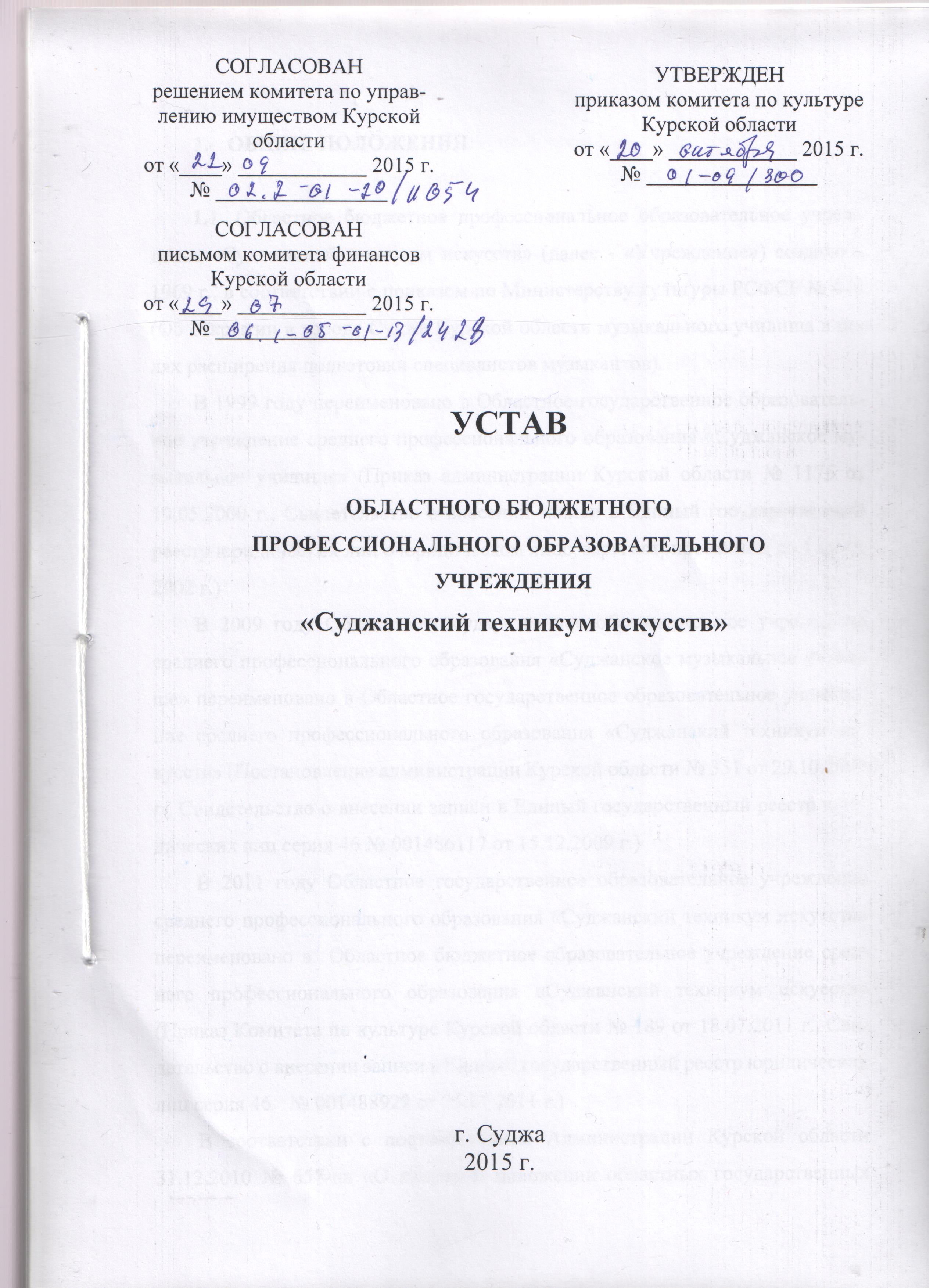 1.  ОБЩИЕ ПОЛОЖЕНИЯ1.1. Областное бюджетное профессиональное образовательное учреждение «Суджанский техникум искусств» (далее - «Учреждение») создано в ., в соответствии с приказом по Министерству культуры РСФСР № 440 (Об открытии в городе Судже Курской области музыкального училища в целях расширения подготовки специалистов музыкантов).В 1999 году переименовано в Областное государственное образовательное учреждение среднего профессионального образования «Суджанское музыкальное училище» (Приказ администрации Курской области № 1176 от 19.05.2000 г., Свидетельство о внесении записи в Единый государственный реестр юридических лиц о юридическом лице, зарегистрированном до 1 июля .) В 2009 году Областное государственное образовательное учреждение среднего профессионального образования «Суджанское музыкальное училище» переименовано в Областное государственное образовательное учреждение среднего профессионального образования «Суджанский техникум искусств» (Постановление администрации Курской области № 351 от 29.10.2009 г., Свидетельство о внесении записи в Единый государственный реестр юридических лиц серия 46 № 001486117 от 15.12.2009 г.) В 2011 году Областное государственное образовательное учреждение среднего профессионального образования «Суджанский техникум искусств» переименовано в  Областное бюджетное образовательное учреждение среднего профессионального образования «Суджанский техникум искусств» (Приказ Комитета по культуре Курской области № 189 от 18.07.2011 г., Свидетельство о внесении записи в Единый государственный реестр юридических лиц серия 46  № 001488922 от 25.07.2011 г.)В соответствии с постановлением Администрации Курской области  31.12.2010 № 657-па «О правовом положении областных государственных учреждениях» Центр является областным бюджетным учреждением.Распоряжением Администрации Курской области  от 01.09.2014 № 678-ра «О переименовании областных бюджетных образовательных учреждений среднего профессионального образования, подведомственных комитету по культуре Курской области» Учреждение  переименовано в Областное бюджетное профессиональное образовательное учреждение «Суджанский техникум искусств».1.2. Учреждение является некоммерческой организацией, созданной для оказания услуг в целях обеспечения реализации предусмотренных законодательством Российской Федерации полномочий комитета по культуре Курской области в сфере образования.1.3. Учреждение является государственной образовательной организацией.1.4.Организационно-правовая форма: областная бюджетная  организация.Статус Учреждения:Тип: профессиональная  образовательная организация;Вид, категория:  техникум искусств1.5.Официальное  наименование   Учреждения  на русском языке:полное наименование - Областное бюджетное профессиональное образовательное учреждение «Суджанский техникум искусств».сокращенное наименование - ОБПОУ «Суджанский техникум искусств».1.6. Юридический адрес, место нахождения Учреждения:307800, Курская область, город  Суджа, улица Волкова, дом 22.Почтовый адрес   Учреждения:307800, Курская область, город  Суджа, улица Волкова, дом 22.1.7. Учредителем Учреждения является Курская область. Функции и полномочия учредителя Учреждения  в соответствии с федеральными законами, законами Курской области, нормативно-правовыми актами Курской области осуществляет комитет по культуре Курской области (далее - Учредитель).1.8. Собственником имущества Учреждения является Курская область (далее - Собственник). Функции и полномочия Собственника имущества, находящегося в оперативном управлении Учреждения, осуществляет от имени Курской области Комитет по управлению имуществом Курской области.1.9. Собственник имущества Учреждения не несет ответственности по обязательствам Учреждения. Учреждение не несет ответственности по обязательствам Собственника имущества Учреждения.1.10.Учреждение  создано без ограничения срока деятельности.1.11.Учреждение приобретает права юридического лица с момента его государственной регистрации. Учреждение от своего имени может приобретать и осуществлять имущественные и личные неимущественные права, нести обязанности, выступать истцом и ответчиком в суде в соответствии с действующим законодательством.1.12. Учреждение имеет обособленное имущество, самостоятельный баланс, лицевые счета в Управлении Федерального казначейства и  комитете финансов Курской области, печать со своим полным наименованием на русском языке и изображением Государственного Герба Российской Федерации. Учреждение вправе иметь иные печати, штампы и бланки со своим наименованием, а также зарегистрированную в установленном законодательством РФ порядке эмблему, фирменную символику и другие средства визуальной идентификации.1.13.Учреждение не имеет структурных подразделений, в том числе филиалов и представительств, но имеет право создавать таковые по основным направлениям деятельности Учреждения, не имеющие прав юридического лица и действующие на основании настоящего Устава и утвержденных в установленном порядке положений.Филиалы и представительства осуществляют деятельность от имени создавшего их Учреждения. Учреждение несет ответственность за деятельность своих филиалов и представительств.1.14. Учреждение осуществляет права владения, пользования и распоряжения в отношении закрепленного за ним на праве оперативного управления имущества в пределах, установленных законодательством, в соответствии с целями своей деятельности.1.15. Учреждение отвечает по своим обязательствам всем находящимся  у него на праве оперативного управления имуществом, как закрепленным за Учреждением  Собственником имущества, так и приобретенным за счет доходов, полученных от приносящей доход деятельности, за исключением особо ценного движимого имущества, закрепленного за Учреждением  или приобретенного Учреждением за счет выделенных Собственником имущества Учреждению  средств, а также недвижимого имущества.1.16. Финансовое обеспечение выполнения государственного задания на оказание государственных услуг (выполнение работ) физическим и (или) юридическим лицам Учреждением осуществляется в виде субсидии из областного бюджета Курской области.1.17. В своей деятельности Учреждение руководствуется Конституцией РФ, Гражданским кодексом РФ, Федеральным законом «О некоммерческих организациях», Федеральным законом «Об образовании в Российской Федерации», Законами Курской области, иными нормативно-правовыми актами и настоящим Уставом.1.18. Учреждение обладает автономией, под которой понимается самостоятельность в осуществлении образовательной, научной, административной, финансово - экономической деятельности, разработке и принятии локальных нормативных актов и учебной методической документации.1.19. Учреждение свободно в определении содержания образования, выборе учебно-методического обеспечения, образовательных технологий по реализуемым образовательным программам.1.20. Учреждение осуществляет образовательную деятельность и приобретает право на осуществление образовательной деятельности и льготы, предоставляемые законодательством Российской Федерации, с момента выдачи ему лицензии на осуществление  образовательной деятельности. Лицензирование Учреждения осуществляется в порядке, установленном законодательством.1.21.  Осуществление Учреждением видов деятельности, подлежащих лицензированию, без соответствующей лицензии запрещается.1.22. Осуществление Учреждением образовательной деятельности по основным образовательным программам, без соответствующего  свидетельства о государственной аккредитации запрещается.1.23. Право Учреждения на выдачу в установленном  порядке документов государственного образца об уровне образования и  квалификации по аккредитованным образовательным программам, заверяемых печатью с изображением Государственного Герба Российской Федерации, подтверждается Свидетельством о государственной аккредитации.1.24. Учреждение в своей структуре имеет: кафедры по специальностям, учебно-производственные мастерские, музыкальную лабораторию, учебные кабинеты, библиотеку, столовую, общежитие, бухгалтерию и другие структурные подразделения, которые функционируют на основе Положений о структурных подразделениях(локальные акты).1.25. Все изменения, вносимые в Устав, разрабатываются и принимаются Общим собранием Учреждения и утверждаются Учредителем. 2. ПРЕДМЕТ, ЦЕЛИ, ВИДЫ ДЕЯТЕЛЬНОСТИ УЧРЕЖДЕНИЯ2.1.   Учреждение  создано для оказания услуг, выполнения работ в целях обеспечения реализации предусмотренных федеральными законами, законами Курской области, нормативными правовыми актами Курской области полномочий органов государственной власти Курской области в  сфере образования  и культуры в соответствии с предметом и целями деятельности, определенными настоящим Уставом.2.2.Предметом деятельности Учреждения является реализация конституционного права граждан Российской Федерации на получение общедоступного и бесплатного в соответствии  с федеральными государственными образовательными  стандартами среднего общего  и среднего профессионального образования в интересах человека, семьи, общества и государства; обеспечение охраны и укрепления здоровья и создание благоприятных условий для разностороннего развития личности, в том числе возможности удовлетворения потребности человека в получении образования, различного уровня и направленности в течении всей жизни по средствам получения дополнительного образования; обеспечение отдыха граждан, создание условий для культурной, спортивной, и иной деятельности населения.2.3.Основными целями деятельности Учреждения   являются:- осуществление образовательной деятельности  по образовательным программам различных видов, уровней и направлений в соответствии с пунктами2.5, 2.7 настоящего Устава;- предоставление государственных услуг(выполнение работ) физическим и юридическим лицам в сфере образования;- повышение инвестиционной привлекательности Учреждения на рынке образовательных услуг, его конкурентоспособности среди образовательных организаций данного профиля;подготовка высококвалифицированных и конкурентоспособных специалистов, в соответствии с потребностями общества и государства, а также удовлетворение потребностей личности в углублении и расширении образования;последовательное совершенствование профессиональных знаний, умений и навыков; поддержка лиц, проявивших выдающиеся способности; реализация программ дополнительного образования в области музыкального и декоративно-прикладного искусства;- осуществление культурно- просветительной, концертной  и иной деятельности для различных возрастных и социальных групп населения, а так же деятельности в сфере культуры, физической культуры и спорта, охраны укрепления здоровья, отдыха и рекреации для участников образовательных отношений.2.4.Основными задачами  Учреждения  являются: - сохранение и преумножение нравственных и культурных ценностей общества, содействие сохранению и развитию культуры, народных традиций;- разработка и реализация программ, направленных на расширение  профессиональных связей с творческими  учебными заведениями России и зарубежных стран;- распространение знаний среди населения, повышение его общекультурного и эстетического уровня, в том числе, путем оказания дополнительных (включая платные) образовательных услуг по различным дополнительным образовательным программам;- проведение мероприятий по выявлению, поддержке и развитию одаренных детей и молодежи, массовых форм детско-юношеского художественного творчества, сохранению и развитию творческого потенциала педагогических работников в сфере культуры и искусства Курской области.- удовлетворение потребностей работников организаций в сфере культуры и искусства Курской области в получении знаний о новейших достижениях в различных отраслях культуры, передовом отечественном и зарубежном опыте;- организация и проведение повышения квалификации, профессиональной переподготовки и стажировки специалистов, руководящих и иных работников государственных и муниципальных организаций в сфере культуры и искусства Курской области;- углубление и обновление теоретических и практических знаний специалистов, руководящих и иных работников   сферы культуры и искусства в связи с повышением требований к уровню квалификации и необходимостью освоения современных методов решения профессиональных задач;- создание условий для повышения уровня квалификации работников образовательных организаций, совершенствование их общей и психолого-педагогической культуры, профессиональных знаний в целях качественного обновления образовательных услуг;- методическое сопровождение учебно-воспитательной и методической работы муниципальных образовательных организаций в сфере культуры и искусства Курской области;- информационно-аналитическое обеспечение деятельности системы образовательных учреждений сферы культуры и искусства; - обеспечение качественной экспертизы деятельности образовательных организаций, профессиональной деятельности педагогических работников, программ, проектов, рекомендаций, других документов и материалов, касающихся образования в сфере культуры и искусства;- распространение наиболее результативного педагогического опыта;- разработка  инновационных программ и проектов, направленных на развитие образования в сфере культуры и искусства, организация и   проведение научных исследований, научно-технических и опытно-экспериментальных работ, консультационная деятельность в сфере культуры;- научная экспертиза программ, проектов, рекомендаций, других   документов и материалов по профилю деятельности Учреждения;- научно-методическое сопровождение информатизации образования в сфере культуры и искусства Курской области;- участие в разработке и реализации государственных региональных программ и проектов, связанных с поддержкой и развитием образования в сфере культуры и искусства;- содействие развитию межрегиональных и международных культурных связей.2.5.Основные виды деятельности Учреждения.Для достижения целей деятельности, указанных в п. 2.3. настоящего Устава, Учреждение вправе осуществлять следующие основные виды деятельности:реализация основных общеобразовательных программ среднего общего образования;реализация основных профессиональных образовательных программ среднего профессионального образования (программы подготовки специалистов среднего звена) в области культуры и искусства по укрупненным группам  специальностей «Музыкальное искусство», «Изобразительное  и прикладные виды искусств»; реализация дополнительных профессиональных программ (программ повышения квалификации, программ профессиональной переподготовки, в том числе с применением дистанционных образовательных технологий) в области культуры и искусств по укрупненным группам  специальностей «Музыкальное искусство», «Изобразительное  и прикладные виды искусств»; разрабатывать  и принимать локальные акты;осуществлять материально - техническое обеспечение  образовательной деятельности, оборудовать учебные помещения в соответствии с государственными нормами и требованиями, в том числе  в соответствии с федеральными государственными образовательными стандартами; организация и (или)  проведение совещаний, семинаров, конференций, педагогических чтений, мастер-классов специалистов, творческих встреч  с деятелями науки и культуры, а так же областных, региональных, межрегиональных, всероссийских и международных конкурсов, фестивалей, концертов, выставок, смотров и иных творческих программ, направленных на углубление и обновление теоретических и практических знаний работников образовательных учреждений в сфере культуры и искусства, выявление, поддержку и развитие одаренных детей и молодежи, эстетическое воспитание подрастающего поколения, выявление и распространение наиболее результативного опыта деятельности Учреждения в сфере культуры и искусства, сохранение и развитие художественной культуры;- организация и (или)  проведение общественно значимых социально-культурных мероприятий областного, межрегионального, всероссийского, международного и других уровней  с участием обучающихся образовательных организаций сферы культуры и искусства Курской области; -  обобщение и распространение передового педагогического опыта в сфере культуры и искусства;-  разработка образовательных программ, учебных планов, пособий;- развитие инновационного потенциала специалистов, научно- методическая и экспертно-консультационная поддержка образовательных проектов, направленных на непрерывное развитие региональной системы образования в сфере культуры и искусства;-  оказание консультативной помощи муниципальным организациям в сфере культуры и искусства Курской области;- организация и осуществление сотрудничества с российскими и иностранными образовательными организациями и организациями сферы культуры и искусства, иными юридическими и физическими лицами по вопросам обмена опытом, совместного обучения слушателей и педагогических работников, проведения стажировок, практик, совместных научных исследований и иным вопросам в сфере образования и культуры;2.6. Для достижения основных целей Учреждение вправе:  сверх  установленного государственного задания, а так же в случаях, определенных федеральными законами, в пределах  установленного государственного задания выполнять  работы, оказывать услуги, относящиеся к его основным видам деятельности, предусмотренные пунктом  2.5. настоящего Устава в сферах указанных в пункте 2.1. настоящего Устава, для граждан и юридических лиц за плату.2.7. Учреждение вправе осуществлять следующие виды деятельности, в т.ч. приносящие доход, не относящиеся к основным видам деятельности (п. 2.5.)  Учреждения, лишь постольку, поскольку это служит достижению целей, ради которых оно создано:2.7.1. Платные дополнительные образовательные услуги, не предусмотренные соответствующими образовательными программами (подготовка лиц, изъявивших желание поступать на обучение в Учреждение, преподавание специальных курсов, циклов, дисциплин, модулей, репетиторство и иное);2.7.2. Иная приносящая доход деятельность:2.7.2.1. Организация и проведение научно-исследовательских, опытно- экспериментальных работ;2.7.2.2. Экспертная оценка и предоставление заключений о готовности к изданию дополнительных образовательных программ и другой методической литературы;2.7.2.3. проведение тренингов, тестирования, определение уровня профессионализма;2.7.2.4. организация и (или) проведение выставок-продаж, аукционов фестивалей, конкурсов, концертов и иных форм публичного показа результатов творческой деятельности;2.7.2.5. разработка и апробация инновационных моделей организации дополнительного общеобразовательного и среднего профессионального образования в сфере культуры и искусства;2.7.2.6. организация и (или) проведение квалификационных испытаний для педагогических работников, в том числе проходящих аттестацию в целях установления квалификационной категории или подтверждения соответствия занимаемым ими должностям, и(или) разработка соответствующих заданий;2.7.2.7.оказание услуг по организации и (или) проведению конференций, совещаний, лекций, семинаров, практикумов, деловых игр, круглых столов, тренингов, тестирования, конкурсов, выставок, иных занятий и мероприятий как по актуальным проблемам развития образования в сфере культуры и искусства, так и в установленной сфере деятельности;2.7.2.8. повышение квалификации, профессиональная переподготовка специалистов организаций сферы культуры и искусства;2.7.2.9. преподавание специальных курсов и циклов дисциплин (модулей);2.7.2.10 разработка образовательных программ, учебных планов, пособий, материалов и других видов учебной документации;2.7.2.11. разработка материалов для проведения конкурсов, фестивалей;2.7.2.12. организация и (или) проведение подготовки обучающихся к конкурсам, фестивалям(проведение семинаров; печать и издание рекомендаций из опыта работы преподавателей с одаренными детьми, и др.);2.7.2.13. оказание услуг, связанных с дополнительным образованием детей, в т.ч. по работе с одаренными детьми, детьми с ограниченными возможностями здоровья;2.7.2.14. разработка программ развития образовательных учреждений муниципального уровня;2.7.2.15. рецензирование;2.7.2.16. оказание методической помощи специалистам отрасли культуры;2.7.2.17 организация обучения безработных  граждан, незанятого населения и высвобождающихся работников организаций в целях получения новых знаний и практических навыков, необходимых для профессиональной деятельности в сфере культуры и искусства;2.7.2.18 оказание информационных, аналитических, консалдингoвых, консультационных,  методических,  издательских,  маркетинговых, юридических, мониторинговых, экспертных услуг в установленной сфере деятельности;2.7.2.19 реализация и сдача в аренду имущества в установленном законодательством Российской Федерации порядке;2.7.2.20 предоставление информационно-библиотечных услуг;2.7.2.21 оказание копировально-множительных услуг, тиражирование учебных, учебно-методических информационно -аналитических и других материалов;2.7.2.22 проведение социологических исследований;2.7.2.23 производство и реализация продукции Учреждения на всех видах носителей, отвечающим целям деятельности Учреждения, в том числе издание и тиражирование методической литературы, научно-методическая и научно-исследовательская работа на договорной основе, а так же  реализация покупных товаров и оборудования;2.7.2.24 оценка профессиональной деятельности педагогических работников на основе результатов их работы в целях подтверждения соответствия занимаемой должности или установления квалификационной категории;2.7.2.25создание и (или) реализация художественного продукта (изделий декоративно – прикладного искусства, номеров, картин, фотографий, видеофильмов, народных инструментов, представлений  и  др.);2.7.2.26 заключение договоров с юридическими и физическими лицами по социальному партнерству; 2.7.2.27 предоставление услуг проживания, пользования коммунальными и хозяйственными услугами в общежитии Учреждения работникам, обучающимся, а также третьим лицам (физическим и юридическим);2.7.2.28 предоставление помещений в аренду (по согласованию с Учреждением);2.7.2.29 приобретение, изготовление и реализация продукции общественного питания, изготовляемой или приобретаемой за счёт средств от приносящей доход деятельности, в том числе, деятельности столовой. 2.7.2.30 предоставление услуг столовой работникам, обучающимся, а также третьим лицам (физическим и юридическим).2.8. Учреждение не вправе осуществлять виды деятельности и оказывать платные услуги, не указанные в настоящем Уставе.2.9. Доходы, полученные от такой деятельности, и приобретенное за счет этих доходов имущество поступают в  самостоятельное распоряжение Учреждения. 2.10. Порядок предоставления платных услуг определяется договором, заключенным между Учреждением и заказчиком образовательных услуг в соответствии с действующим законодательством Российской Федерации.2.11 Государственное задание для Учреждения в соответствии с предусмотренными настоящим Уставом основными видами деятельности формирует и утверждает орган, осуществляющий функции и полномочия Учредителя.Учреждение не вправе отказаться от выполнения государственного задания.2.12. Учреждение  осуществляет образовательную деятельность и приобретает право на осуществление образовательной деятельности и  льготы, предоставляемые законодательством Российской Федерации, с момента выдачи ему лицензии на осуществление образовательной деятельности. Лицензирование Учреждения осуществляется в порядке, установленном законодательством.      2.13. Осуществление Учреждением видов деятельности, подлежащих лицензированию, без соответствующей лицензии запрещается.     2.14. Осуществление Учреждением образовательной деятельности по основным образовательным программам, без соответствующего свидетельства о государственной аккредитации запрещается.ОБРАЗОВАТЕЛЬНАЯ ДЕЯТЕЛЬНОСТЬ УЧРЕЖДЕНИЯУчреждение самостоятельно осуществляет образовательную, научную, административную, финансово-экономическую деятельность, разрабатывает и принимает локальные нормативные акты в соответствии с нормативными правовыми актами Российской Федерации, Курской области и настоящим Уставом. Образовательная деятельность в Учреждении осуществляется на русском языке - государственном языке Российской Федерации.Учреждение осуществляет образовательную деятельность за счет бюджетных ассигнований из  бюджета Курской области, либо на основе договора об образовании, заключаемого с обучающимся и (или) с физическим или юридическим лицом, обязующимся оплатить обучение лица, зачисляемого на обучение.Учреждение создает условия для реализации образовательных программ.Учреждение вправе осуществлять образовательную деятельность по основным образовательным программам: общеобразовательным программам среднего общего образования; профессиональным образовательным программам среднего профессионального образования программы подготовки специалистов среднего звена и дополнительным  образовательным программам:дополнительным общеобразовательным программам –дополнительные общеразвивающие программы, дополнительные предпрофессиональные программы;дополнительным профессиональным программам – программы повышения квалификации, программы профессиональной переподготовки.Допускается сочетание различных форм получения образования и форм обучения.Формы, срок  получения образования с учетом различных форм обучения, образовательных технологий и особенностей отдельных категорий обучающихся определяются образовательной программой и устанавливаются:по основным образовательным программам  соответствующими федеральными государственными образовательными стандартами;по дополнительным предпрофессиональным программам  соответствующими федеральными государственными требованиями;по другим дополнительным общеобразовательным программам Учреждением, самостоятельно, если иное не установлено законодательством Российской Федерации.Формы обучения и сроки освоения дополнительной профессиональной программы так же могут  определяться договором об образовании.Допустимый срок освоения: основных образовательных программ с учетом различных форм обучения, образовательных технологий и особенностей отдельных категорий обучающихся устанавливается соответствующими  федеральными государственными образовательными стандартами.дополнительных образовательных предпрофессиональных программ федеральными государственными требованиями.дополнительных образовательных общеразвивающих программ составляет не более 4 лет  (не более 1260 часов на весь период обучения). программ повышения квалификации составляет от 16 до 144 часов.программ профессиональной переподготовки составляет от 252 до 1260 часов.Содержание среднего профессионального образования по каждой специальности и среднего общего образования определяется образовательными программами среднего профессионального образования и среднего общего образования, соответственно. Содержание среднего профессионального образования должно обеспечивать получение квалификации.Содержание дополнительных образовательных  программ определяется соответствующими образовательными программами, если иное не установлено Федеральными законами Российской Федерации.Содержание реализуемой дополнительной профессиональной программы и (или) отдельных ее компонентов (дисциплин (модулей), практик, стажировок) должно быть направлено на достижение целей программы, планируемых результатов ее освоения.Содержание реализуемой дополнительной профессиональной программы должно учитывать профессиональные стандарты, квалификационные требования, указанные в квалификационных справочниках по соответствующим должностям, профессиям и специальностям, или квалификационные требования к профессиональным знаниям и навыкам, необходимым для исполнения должностных обязанностей, которые устанавливаются в соответствии с федеральными законами и иными нормативными правовыми актами Российской Федерации о государственной службе.Образовательные программы самостоятельно разрабатываются и утверждаются Учреждением, в том числе  с учетом потребностей лица, организации, по инициативе которых осуществляется образование по дополнительным образовательным программам.Учреждение, осуществляя образовательную деятельность по имеющим государственную аккредитацию образовательным программам,   разрабатывают образовательные программы в соответствии с федеральными государственными образовательными стандартами и с учетом соответствующих примерных основных образовательных программ.Образовательные программы среднего профессионального образования, реализуемые на базе основного общего образования, разрабатываются Учреждением по имеющим государственную аккредитацию образовательным программам среднего профессионального образования, на основе требований соответствующих федеральным государственным образовательным стандартам  среднего общего и среднего профессионального образования,  с учетом получаемой специальности среднего профессионального образования.Учреждение, осуществляя образовательную деятельность по дополнительным образовательным предпрофессиональным программам,   разрабатывают образовательные программы в соответствии с федеральными государственными требованиями.Требования к структуре, объему, условиям реализации и результатам освоения основных образовательных программ определяются соответствующими федеральными государственными образовательными стандартами.Образовательные программы среднего общего образования, среднего профессионального образования   включает в себя учебный план, календарный учебный график, рабочие программы учебных предметов, курсов, дисциплин (модулей), оценочные и методические материалы, а также иные компоненты, обеспечивающие воспитание и обучение обучающихся. Структура дополнительной образовательной  программы включает цель, планируемые результаты обучения, учебный план, календарный учебный график, рабочие программы учебных предметов, курсов, дисциплин (модулей), организационно-педагогические условия, формы аттестации, оценочные материалы и иные компоненты.Образовательная деятельность по образовательным программам организуется в соответствии с утвержденными Учреждением учебными планами, календарными учебными графиками, в соответствии с которыми Учреждением составляются групповые и индивидуальные расписания учебных занятий. Учебный план основных и дополнительных образовательных программ определяет перечень, трудоемкость, последовательность и распределение по периодам обучения учебных предметов, курсов, дисциплин (модулей), практики, иных видов учебной деятельности обучающихся и формы их промежуточной аттестации.Учебные планы, в том числе учебные планы индивидуального обучения, разрабатываются и утверждаются в порядке, установленном локальным  нормативным  актом Учреждения.При получении образования в соответствии с индивидуальным учебным планом Учреждением могут быть изменены сроки получения образования с учетом особенностей и образовательных потребностей конкретного обучающегося.Обучение по индивидуальному учебному плану, в том числе ускоренное обучение, в пределах осваиваемой образовательной программы, осуществляется в порядке, установленном локальными нормативными актами Учреждения.Образовательные программы реализуются Учреждением как самостоятельно, так и посредством сетевых форм их реализации.При реализации основных и дополнительных образовательных программ Учреждением может применяться форма организации образовательной деятельности, основанная на модульном принципе представления содержания образовательной программы и построения учебных планов, использовании соответствующих образовательных технологий, в том числе дистанционные образовательные технологии, электронное обучение.Использование при реализации основных и дополнительных образовательных программ методов и средств обучения, образовательных технологий, наносящих вред физическому или психическому здоровью обучающихся, запрещается.Учреждение ежегодно обновляют основные и дополнительные образовательные программы с учетом развития науки, техники, культуры, экономики, технологий и социальной сферы.К освоению:- программы среднего общего образования допускаются лица, имеющие образование не ниже основного общего;- программы среднего профессионального образования допускаются лица, имеющие образование не ниже основного общего или среднего общего образования, если иное не установлено Федеральным законом;- дополнительных общеобразовательных программ допускаются любые лица без предъявления требований к уровню образования, если иное не обусловлено спецификой реализуемой образовательной программы.- дополнительных профессиональных программ допускаются лица, имеющие среднее профессиональное и (или) высшее образование и  лица, получающие среднее профессиональное и (или) высшее образование.Прием в Учреждение на обучение осуществляется на основании утвержденного Учредителем государственного задания и (или) договора с заказчиком образовательной услуги. Число обучающихся по имеющим государственную аккредитацию образовательным программам среднего профессионального образования за счет бюджетных ассигнований из бюджета Курской области определяется на основе контрольных цифр приема в  соответствии с порядком установленным организациям, осуществляющим образовательную деятельность по имеющим государственную аккредитацию образовательным программам среднего профессионального и высшего образования, контрольных цифр приема на обучение по профессиям, специальностям и направлениям подготовки за счет средств областного бюджета.Учреждение самостоятельно формирует контингент обучающихся:   по основной образовательной программе среднего общего образования,  по дополнительным образовательным программам,  в пределах оговоренной лицензией квоты и в соответствии с контрольными цифрами контингента обучающихся (мест обучающихся, финансируемых за счет средств областного бюджета), ежегодно устанавливаемыми Учреждению Учредителем в рамках государственного задания.Прием на обучение по дополнительным общеобразовательным программам в области искусств проводится на основании результатов индивидуального отбора, проводимого в целях выявления лиц, имеющих необходимые для освоения соответствующей образовательной программы творческие способности и физические данные, в порядке, установленном федеральным органом исполнительной власти, осуществляющим  функции по выработке государственной политики и нормативно-правовому регулированию в сфере культуры  и  по согласованию с федеральным органом исполнительной власти, осуществляющим функции по выработке государственной политики и нормативно-правовому регулированию в сфере образования.Зачисление на обучение производится приказом Учреждения. При зачислении в Учреждение обучающимся предоставляется возможность ознакомиться с Уставом Учреждения, расписанием занятий, правилами внутреннего распорядка, лицензией на право ведения образовательной деятельности, свидетельством о государственной аккредитации основных образовательных программ, инструкциями по охране труда и пожарной безопасности. При зачислении в Учреждение обучающиеся,  дают разрешение на использование своих персональных данных. Осуществление образовательной деятельности по образовательным программам среднего профессионального образования. Получение среднего профессионального образования по программам подготовки специалистов среднего звена впервые лицами, имеющими диплом о среднем профессиональном образовании с присвоением квалификации квалифицированного рабочего или служащего, не является получением второго или последующего среднего профессионального образования повторно.Получение среднего профессионального образования на базе основного общего образования осуществляется с одновременным получением обучающимися,  среднего общего образования в пределах соответствующей образовательной программы среднего профессионального образования.Обучающиеся, получающие среднее профессиональное образование по программам подготовки специалистов среднего звена, изучают общеобразовательные предметы на первом и втором курсах обучения, в том числе одновременно с изучением обучающимися,  курсов, дисциплин (модулей) гуманитарной и социально-экономической направленности (профиля), общепрофессиональных и профессиональных курсов, дисциплин (модулей).Обучающиеся, получающие среднее профессиональное образование по программам подготовки специалистов среднего звена, осваивают профессию рабочего (одну или несколько) в соответствии с перечнем профессий рабочих, должностей служащих, рекомендуемых к освоению в рамках образовательной программы среднего профессионального образования, в соответствии с федеральными государственными образовательными стандартами по специальности среднего профессионального образования.Лица, имеющие квалификацию по профессии среднего профессионального образования и принятые на обучение по программам подготовки специалистов среднего звена по специальностям среднего профессионального образования, соответствующим имеющейся у них профессии, имеют право на ускоренное обучение по таким программам в соответствии с индивидуальными учебными планами. Образовательная программа среднего профессионального образования может предусматривать выполнение курсовых работ.В случае планирования в образовательной программе выполнения курсовой работы, Учреждение для руководства каждой из курсовых работ планирует не более  12 часов на одного студента, при этом объем часов, запланированный на  дисциплину (курс), по которым выполняется курсовая работа,  сокращается на объем часов необходимых для выполнения курсовой работы одним студентом.Образовательная программа среднего профессионального образования предусматривает проведение практики обучающихся.Учебная практика и производственная практика (практика по профилю специальности и преддипломная практика) проводится одновременно с теоретическим обучением, если это предусмотрено образовательной программой.В случае планирования в образовательной программе проведения практики, не входящей по федеральному государственному образовательному стандарту в обучение по циклам, одновременно с теоретическим обучением, количество недель, отведенное на обучение по учебным циклам увеличивается на количество недель практики соответствующих запланированному часовому объему практики.Практика проводится в учебных, учебно-производственных мастерских, учебных базах практики и иных структурных подразделениях Учреждения,  либо в организациях, направление деятельности которых соответствует профилю подготовки обучающихся.Практика проводится в организациях на основе договоров, заключаемых между Учреждением  и организациями. Направление на практику оформляется распорядительным актом Директора Учреждения или иного уполномоченного им лица с указанием закрепления каждого обучающегося за организацией, а также с указанием вида и сроков прохождения практики.Учебная практика проводится преподавателями дисциплин профессионального цикла.Организацию и руководство практикой по профилю специальности (профессии) и преддипломной практикой осуществляют руководители практики от Учреждения (преподаватели дисциплин профессионального цикла) и от организации.Организацию и руководство преддипломной практикой осуществляют руководители практики от Учреждения (преподаватели дисциплин профессионального цикла).Осуществление образовательной деятельности по дополнительным общеобразовательным программам. Учреждение  реализуют дополнительные общеобразовательные программы в течение всего календарного года, включая каникулярное время.Учреждение организуют образовательный процесс в соответствии с индивидуальными учебными планами в объединениях по интересам, сформированных   в группы учащихся одного возраста или разных возрастных категорий (разновозрастные группы), являющиеся основным составом объединения (например, клубы, секции, кружки, лаборатории, студии, оркестры, творческие коллективы, ансамбли, театры) (далее - объединения), а также индивидуально.Занятия в объединениях могут проводиться по дополнительным общеобразовательным программам различной направленности (технической, естественнонаучной, физкультурно-спортивной, художественной, туристско-краеведческой, социально-педагогической).Занятия в объединениях могут проводиться по группам, индивидуально или всем составом объединения.Расписание занятий объединения составляется для создания наиболее благоприятного режима труда и отдыха учащихся администрацией Учреждения, осуществляющей образовательную деятельность, по представлению педагогических работников с учетом пожеланий учащихся, родителей (законных представителей) несовершеннолетних учащихся и возрастных особенностей учащихся.В работе объединений при наличии условий и согласия руководителя объединения могут участвовать совместно с несовершеннолетними учащимися их родители (законные представители) без включения в основной состав.Организации, осуществляющие образовательную деятельность, определяют формы аудиторных занятий, а также формы, порядок и периодичность проведения промежуточной аттестации учащихся.Осуществление образовательной деятельности по дополнительным профессиональным программам.Учреждение осуществляет обучение,  по дополнительной профессиональной программе на основе договора об образовании, заключаемого со слушателем и (или) с физическим или юридическим лицом, обязующимся оплатить обучение лица, зачисляемого на обучение, либо за счет бюджетных ассигнований Курской области.Дополнительное профессиональное образование осуществляется посредством реализации дополнительных профессиональных программ (программ повышения квалификации и программ профессиональной переподготовки).Реализация программы повышения квалификации направлена на совершенствование и (или) получение новой компетенции, необходимой для профессиональной деятельности, и (или) повышение профессионального уровня в рамках имеющейся квалификации. В структуре программы повышения квалификации должно быть представлено описание перечня профессиональных компетенций в рамках имеющейся квалификации, качественное изменение которых осуществляется в результате обучения.Реализация программы профессиональной переподготовки направлена на получение компетенции, необходимой для выполнения нового вида профессиональной деятельности, приобретение новой квалификации.В структуре программы профессиональной переподготовки должны быть представлены:характеристика новой квалификации и связанных с ней видов профессиональной деятельности, трудовых функций и (или) уровней квалификации;характеристика компетенций, подлежащих совершенствованию, и (или) перечень новых компетенций, формирующихся в результате освоения программы.Для определения структуры дополнительной профессиональной программы и трудоемкости ее освоения может применяться система зачетных единиц. Количество зачетных единиц по дополнительной профессиональной программе устанавливается Учреждением.Программа профессиональной переподготовки разрабатывается Учреждением на основании установленных квалификационных требований, профессиональных стандартов и требований соответствующих федеральных государственных образовательных стандартов среднего профессионального и (или) высшего образования к результатам освоения образовательных программ.Дополнительная профессиональная программа может реализовываться полностью или частично в форме стажировки.Стажировка осуществляется в целях изучения передового опыта, в том числе зарубежного, а также закрепления теоретических знаний, полученных при освоении программ профессиональной переподготовки или повышения квалификации, и приобретение практических навыков и умений для их эффективного использовании при исполнении своих должностных обязанностей.Содержание стажировки определяется Учреждением с учетом предложений организаций, направляющих специалистов на стажировку, содержание дополнительных профессиональных программ.Сроки стажировки определяются Учреждением самостоятельно, исходя из целей обучения. Продолжительность стажировки согласовывается с руководителем организации, где она проводится.Стажировка носит индивидуальный или групповой характер и может предусматривать такие виды деятельности, как:самостоятельную работу с учебными изданиями;приобретение профессиональных и организаторских навыков;совершенствование обучения на музыкальных инструментах;изучение организации и технологии производства, работ на отделении декоративно – прикладного искусства;непосредственное участие в планировании работы организации;работу с учебной, нормативной и другой документацией;выполнение функциональных обязанностей должностных лиц (в качестве временно исполняющего обязанности или дублера);участие в совещаниях, деловых встречах.По результатам прохождения стажировки слушателю выдается документ о квалификации в зависимости от реализуемой дополнительной профессиональной программы.При освоении дополнительных профессиональных программ профессиональной переподготовки возможен зачет учебных предметов, курсов, дисциплин (модулей), освоенных в процессе предшествующего обучения по основным профессиональным образовательным программам и (или) дополнительным профессиональным программам, порядок которого определяется организацией самостоятельно.Квалификация, указываемая в документе о квалификации, дает его обладателю право заниматься определенной профессиональной деятельностью и (или) выполнять конкретные трудовые функции, для которых в установленном законодательством Российской Федерации порядке определены обязательные требования к наличию квалификации по результатам дополнительного профессионального образования, если иное не установлено законодательством Российской Федерации.Учебный год в Учреждении начинается 1 сентября и заканчивается в соответствии с учебным планом соответствующей образовательной программы. Начало учебного года может переноситься Учреждением  при реализации образовательной программы среднего профессионального образования в очно-заочной форме обучения не более чем на один месяц, в заочной форме обучения - не более чем на три месяца.Перенос сроков начала учебного года по дополнительным общеобразовательным программам осуществляется в исключительных случаях по решению учредителя,  но не более чем на десять календарных дней.Образовательный процесс в Учреждении по дополнительным профессиональным образовательным программам может осуществляться в течение всего календарного года. Продолжительность учебного года по дополнительным профессиональным образовательным программам определяется Учреждением.В процессе освоения образовательных программ предоставляются каникулы. Сроки начала и окончания каникул определяются Учреждением  самостоятельно.Продолжительность каникул, предоставляемых обучающимся в процессе освоения ими программ подготовки специалистов среднего звена, составляет от восьми до одиннадцати недель в учебном году, в том числе не менее двух недель в зимний период.Продолжительность каникул, предоставляемых обучающимся в процессе освоения ими дополнительных общеобразовательных программ составляет не менее 4-х недель, и не менее 5 недель в  первом классе. Летние каникулы устанавливаются в объеме 12-13 недель. Каникулы, предоставляемые обучающимся в процессе освоения ими дополнительных общеобразовательных программ проводятся в сроки, установленные для общеобразовательных учреждений. При реализации основных и дополнительных образовательных программ могут предусматриваться как аудиторные, так и внеаудиторные (самостоятельные)  учебные занятия. Одно учебное  занятие включает один академический час. Для всех видов учебных занятий академический час устанавливается продолжительностью 45 минут. Перерыв между аудиторными учебными занятиями составляет не менее пяти минут и получасовой перерыв между 4-м и  5-м занятием для приема пищи обучающихся.Продолжительность учебных занятий по одному предмету дополнительной общеобразовательной программы в день не должна превышать 1,5 академических часа в день.Аудиторные занятия могут проходить в форме групповых, мелкогрупповых  и индивидуальных  занятий. Максимальный объем учебной нагрузки, включая все виды аудиторной и внеаудиторной учебной нагрузки составляет для обучающихся, осваивающих:основные образовательные программы и дополнительные профессиональные программы при очной форме обучения54 академических часа в неделю;основные образовательные программы при очно-заочной (вечерней) форме получения образования - 16 академических часов в неделю;основные образовательные программы при заочной форме получения образования - 160 академических часов в год, без учета практик, консультаций и экзаменов;дополнительные общеобразовательные программы - 26 академических часа в неделю;Объем обязательных аудиторных занятий составляет на одного обучающегося, осваивающих:- основные образовательные программы и дополнительные профессиональные программы - 36 академических часов в неделю и 8 академических часов в день;дополнительные предпрофессиональные программы - не более 14 академических часов в неделю;дополнительные общеразвивающие программы - не более 10 академических часов  в неделю;Аудиторные занятия обучающихся:-по основным образовательным и дополнительным общеобразовательным программам предусматривает учебные занятия (урок, практическое занятие, лабораторное занятие, консультация, лекция, семинар), выполнение курсовой работы,  практику, а  также другие виды учебной деятельности, определенные учебным планом;- по дополнительным профессиональным программам предусматривает следующие виды учебных занятий и учебных работ: лекции, практические и семинарские занятия, лабораторные работы, круглые столы, мастер-классы, мастерские, деловые игры, ролевые игры, тренинги, семинары по обмену опытом, выездные занятия, консультации, выполнение аттестационной, дипломной, проектной работы и другие виды учебных занятий и учебных работ, определенных  учебным планом.Учебные группы формируются  Учреждением по курсам и каждому виду специальности, если основная образовательная профессиональная программа реализуется по видам специальности,  или дополнительной образовательной программе.  Количество обучающихся, в каждой учебной группе устанавливается Учреждением в соответствии с  требованиями ФГОС, предъявляемых к количеству   обучающихся по  мелкогрупповым занятиям по соответствующим специальностям, видам специальности и в соответствии с  ФГТ предъявляемых к количеству   обучающихся по  мелкогрупповым занятиям по соответствующим дополнительным образовательным предпрофессиональным программам  в области искусств.Учреждение формируют группы обучающихся не менее 15 и не более 25 человек по курсами (или) специальностям одной или, при необходимости, нескольких учебных групп. Руководство каждой группой обучающихся, осваивающих основные образовательные программы по очной форме осуществляет Куратор группы.При формировании учебной группы за счет источников, полученных от предпринимательской и иной приносящей доход деятельности в зависимости от реализуемой программы, категории обучающихся и иных обстоятельств, численность учебной группы может быть как менее 15человек,  так и более 25 человек.Исходя из специфики Учреждения учебные занятия могут проводиться с группами обучающихся,  меньшей численности и отдельными обучающимися, а также с разделением группы на подгруппы. Учреждение вправе объединять группы обучающихся при проведении учебных занятий в виде лекций.Количество обучающихся в объединении, их возрастные категории, а также продолжительность учебных занятий в объединении зависят от направленности дополнительных общеобразовательных программ и определяются локальным нормативным актом  Учреждения. Каждый обучающийся имеет право заниматься в нескольких объединениях, менять их.При реализации основных и дополнительных общеобразовательных программ Учреждение может организовывать и проводить массовые мероприятия, создавать необходимые условия для совместного труда и (или) отдыха обучающихся, родителей (законных представителей).Освоение основных и дополнительных образовательных программ, в том числе отдельной части или всего объема учебного предмета, курса, дисциплины (модуля) образовательной программы, сопровождается текущим контролем успеваемости и промежуточной аттестацией обучающихся. Формы, периодичность и порядок проведения текущего контроля успеваемости и промежуточной аттестации обучающихся, определяются Учреждением  самостоятельно.Учреждение самостоятельно устанавливает систему оценок при промежуточной аттестации.Количество экзаменов по основным образовательным программам в процессе промежуточной аттестации обучающихся не должно превышать 8 экзаменов в учебном году, а количество зачетов - 10. В указанное количество не входят экзамены и зачеты по физической культуре и факультативным учебным курсам, дисциплинам (модулям). Количество экзаменов по дополнительным общеобразовательным программамв процессе промежуточной аттестации обучающихся не должно превышать 3 экзаменов в учебном году.Количество экзаменов и зачетов в процессе промежуточной аттестации обучающихся при обучении в соответствии с индивидуальным учебным планом устанавливается данным учебным планом.Экзамен или зачет по разделу междисциплинарных курсов или по составным  элементам профессиональных модулей рассматривается как один экзамен или зачет, соответственно. Учреждение вправе проводить комплексные экзамены по всем или некоторым разделам междисциплинарных курсов и (или) составным  элементам профессиональных модулей. В случае планирования комплексного экзамена Учреждение предусматривает общую совместную форму проведения таких экзаменов.Для каждого экзамена Учреждением создается экзаменационная комиссия, состоящая из экзаменатора и ассистента.В расчет годовой нагрузки преподавателей Учреждения – членов экзаменационной комиссии включается норматив в объеме 0,3 часа на одного экзаменующегося. Обучающиеся, освоившие в полном объеме соответствующую образовательную программу учебного года, приказом директора Учреждения переводятся на следующий курс (год обучения, в следующий класс).На следующий курс (год обучения, в следующий класс) могут быть условно переведены обучающиеся, имеющие по итогам учебного года академическую задолженность. Ответственность за ликвидацию обучающимися академической задолженности в течение следующего учебного года возлагается на родителей (законных представителей) несовершеннолетнего обучающегося или на совершеннолетнего обучающегося.Обучающиеся, имеющие академическую задолженность, вправе пройти промежуточную аттестацию по соответствующим учебному предмету, курсу, дисциплине (модулю) не более двух раз в сроки, определяемые Учреждением, в пределах одного года с момента образования академической задолженности. В указанный период не включаются время болезни обучающегося, нахождение его в академическом отпуске или отпуске по беременности и родам.Для проведения промежуточной аттестации во второй раз образовательной организацией создается комиссия.Взимание платы с обучающихся за прохождение промежуточной аттестациине допускается.Обучающиеся по образовательным программам, не ликвидировавшие в установленные сроки академической задолженности, отчисляются из Учреждения  как не выполнившие обязанностей по добросовестному освоению образовательной программы и выполнению учебного плана.Обучающийся, отчисленный из Учреждения по собственной  инициативе до завершения освоения основной профессиональной образовательной программы, имеет право на восстановление для обучения в Учреждении   после отчисления из него при наличии в нем свободных мест и с сохранением прежних условий обучения, но не ранее завершения учебного года (семестра), в котором указанное лицо было отчислено.Порядок и условия восстановления обучающегося, отчисленного по инициативе Учреждения или по собственной  инициативе, определяются локальным нормативным актом Учреждения.Освоение обучающимися основных и дополнительных образовательных программ завершается итоговой аттестацией, которая является обязательной.Итоговая аттестация проводится в порядке и в форме, которые установлены Учреждением, если иное не установлено Федеральными законами.Обучающиеся, не имеющие академической задолженности и в полном объеме выполнившие учебный план или индивидуальный учебный план, проходят итоговую аттестацию, при получении образования по программам профессиональной переподготовки  и по имеющим государственную аккредитацию основным образовательным программам указанные обучающиеся проходят государственную итоговую аттестацию.Для проведения итоговой аттестации создаются государственные аттестационные комиссии, состав которой утверждается Директором  Учреждения.Председатель государственной экзаменационной комиссии утверждается Учредителем, по представлению Учреждения.Секретарь государственной экзаменационной комиссии и (или) экзаменационной комиссии не входит в их составы.Для подготовки выпускной квалификационной работы в образовательной программе на  каждого обучающегося в учебной группе предусматривается  максимальный объем аудиторной учебной нагрузки при очной форме получения образованияв пересчете на количество недель отведенных федеральным государственным образовательным стандартом  на подготовку выпускной квалификационной работы. Подготовка выпускной квалификационной работы осуществляется рассредоточено в индивидуальной форме в течение последнего курса обучения.Для проведения государственных экзаменов и защиту выпускной квалификационной работы в образовательной программе на каждую учебную группу предусматривается максимальный объем аудиторной учебной нагрузки при очной форме получения образования в пересчете на количество недель отведенных федеральным государственным образовательным стандартом на государственные экзамены и защиту выпускной квалификационной работы. Не более одной третьей часов запланированных в образовательной программе на государственные экзамены и защиту выпускной квалификационной работы отводится на консультации к государственным  экзаменам и защиту выпускной квалификационной работы, остальная часть на их проведение.Лицам, успешно прошедшим государственную итоговую аттестацию по образовательным программам: среднего профессионального образования, выдается диплом о среднем профессиональном образовании, подтверждающий получение среднего профессионального образования и квалификацию по соответствующей специальности среднего профессионального образования;среднего общего образования, выдается аттестат о среднем общем образовании, подтверждающий получение общего образования соответствующего уровня.Лицам, и успешно прошедшим итоговую аттестацию и освоившим соответствующие дополнительные: предпрофессиональные программы в области искусств выдается свидетельство об освоении этих программ;общеразвивающие программы в области искусств выдается документ об обучении по образцу и в порядке, которые установлены Учреждением;профессиональные программы, в том числе и в форме стажировки выдаются документы о квалификации (удостоверение о повышении квалификации и (или) диплом о профессиональной переподготовке), по образцу и в порядке, которые установлены Учредителем;Лицам,  успешно освоившим соответствующую дополнительную профессиональную программу, но получающие среднее профессиональное образование,  удостоверение о повышении квалификации и (или) диплом о профессиональной переподготовке,  выдаются после предоставления соответствующего документа об образовании и (или)  о квалификации, подтверждающие получение среднего профессионального  образования.Сведения о результатах повышения квалификации и профессиональной переподготовки специалистов направляются в кадровые службы по месту их основной работы или месту их обучения.Лицам, не прошедшим итоговой аттестации или получившим на итоговой аттестации неудовлетворительные результаты, а также лицам, освоившим часть основной или дополнительной образовательной программы и (или) отчисленным из Учреждения, выдается справка об обучении или о периоде обучения по образцу, самостоятельно устанавливаемому Учреждением.Обучающиеся по образовательным программам среднего профессионального образования, не имеющие среднего общего образования, вправе пройти государственную итоговую аттестацию, которой завершается освоение образовательных программ среднего общего образования. При успешном прохождении итоговой аттестации обучающимся,  выдается аттестат о среднем общем образовании. Указанные обучающиеся,  проходят государственную итоговую аттестацию бесплатно.Если федеральным государственным образовательным стандартом среднего профессионального образования в рамках одного из видов профессиональной деятельности предусмотрено освоение основной программы профессионального обучения по профессии рабочего, то по результатам освоения профессионального модуля образовательной программы среднего профессионального образования, который включает в себя проведение практики, обучающийся получает свидетельство о профессии рабочего, должности служащего. Присвоение квалификации по профессии рабочего проводится с участием работодателей.Документ об образовании, представленный при поступлении в Учреждение на основные образовательные программы, выдается из личного дела лицу, окончившему Учреждение, выбывшему до окончания из Учреждения, а также обучающемуся и желающему поступить в другую образовательную организацию, по его заявлению. При этом в личном деле остается заверенная копия документа об образовании.Обучающимся по образовательным программам среднего профессионального образования после прохождения итоговой аттестации в пределах срока освоения соответствующей образовательной программы среднего профессионального образования, предоставляются по их заявлению каникулы,  по окончании которых, в связи с получением образования, производится отчисление обучающихся.Учреждение обеспечивает подготовку специалистов на базе учебных творческих коллективов, сформированных из обучающихся по соответствующей образовательной программе, по каждой учебной группе за счет педагогических часов предусмотренных соответствующей образовательной программой на учебную практику. Учебные коллективы могут доукомплектовываться приглашенными артистами, но не более чем на 20%.Учреждение самостоятельно устанавливает виды и формы внутренней оценки качества реализации основных и дополнительных образовательных программ и их результатов.Требования к внутренней оценке качества основных и дополнительных образовательных программ и результатов их реализации утверждается в порядке, предусмотренном  Учреждением.ИМУЩЕСТВО И ФИНАНСОВОЕ ОБЕСПЕЧЕНИЕ УЧРЕЖДЕНИЯИмущество Учреждения находится в государственной собственности Курской области, отражается на самостоятельном балансе Учреждения и закреплено за ним на праве оперативного управления в соответствии с Гражданским кодексом Российской Федерации. В отношении этого имущества Учреждение осуществляет в пределах, установленных законом, в соответствии с целями своей деятельности и назначением имущества права владения, пользования и распоряжения им, с согласия Собственника. Недвижимое имущество и особо ценное движимое имущество, закрепленное за Учреждением или приобретенное Учреждением за счет средств, выделенных ему Учредителем на приобретение этого имущества, подлежит обособленному учету в установленном порядке. Учреждение без согласия Собственника не вправе распоряжаться особо ценным движимым имуществом, закрепленным за ним Собственником или приобретенным Учреждением за счет средств, выделенных ему Собственником на приобретение такого имущества, а также недвижимым имуществом.Остальным имуществом, находящимся у него на праве оперативного управления, Учреждение вправе распоряжаться самостоятельно, если иное не установлено федеральными законами.В случае сдачи в аренду с согласия Учредителя недвижимого имущества и особо ценного движимого имущества, закрепленного за Учреждением Учредителем или приобретенного Учреждением за счет средств, выделенных ему Учредителем на приобретение такого имущества, финансовое обеспечение содержание такого имущества Учредителем не осуществляется.При осуществлении права оперативного управления имуществом Учреждение обязано:эффективно использовать имущество;обеспечивать сохранность и использование имущества строго по целевому назначению;не допускать ухудшения технического состояния имущества, помимо его ухудшения, связанного с нормативным износом в процессе эксплуатации;осуществлять капитальный и текущий ремонт имущества в пределах утвержденного плана финансово-хозяйственной деятельности;представлять имущество к учету в реестре государственной собственности Курской области в установленном порядке.Комитет по управлению имуществом Курской области в отношении имущества, закрепленного за Учреждением Собственником имущества, либо приобретенного Учреждением за счет средств, выделенных ему из областного бюджета на приобретение такого имущества, вправе изъять излишнее неиспользуемое, либо используемое не по назначению имущество и распорядиться им по своему усмотрению.Списание закрепленного за Учреждением на праве оперативного управления имущества осуществляется в порядке, установленном действующим законодательством.Уменьшение объема субсидии, предоставленной на выполнение государственного задания, в течение срока его выполнения осуществляется только при соответствующем изменении государственного задания.Информация об использовании закрепленного за Учреждением имущества включается в ежегодные отчеты Учреждения.Учреждению открываются лицевые счета в порядке, установленном действующим законодательством.Учреждение осуществляет в соответствии с действующим законодательством оперативный бухгалтерский учет результатов финансово- хозяйственности  деятельности, ведет статистическую и бухгалтерскую отчетность, отчитывается о результатах деятельности  в порядке и в сроки, установленные Учредителем согласно законодательству Российской Федерации,  нормативными актам Курской области.За искажение государственной отчетности должностные лица Учреждения несут установленную законодательством Российской Федерации дисциплинарную, административную и уголовную ответственность.Учреждение использует бюджетные средства в соответствии с планом финансово-хозяйственной деятельности.В плане финансово-хозяйственной деятельности Учреждения и отчете о его исполнении должны быть отражены все доходы Учреждения, получаемые как из бюджета и государственных внебюджетных фондов, так и от осуществления приносящей доходы деятельности, в том числе доходы от оказания платных услуг, другие доходы, получаемые от использования областной государственной собственности, закрепленной за Учреждением на праве оперативного управления, и иной деятельности.Учреждение, помимо бюджетных средств, может иметь в своем распоряжении средства, которые получены из внебюджетных источников. Учреждение при исполнении плана финансово-хозяйственной деятельности самостоятельно в расходовании средств, полученных за счет приносящей доходы деятельности.Учреждение не вправе:совершать сделки, возможными последствиями которых является отчуждение или обременение имущества, закрепленного за Учреждением  на праве оперативного управления, или имущества, приобретенного за счет средств, выделенных Учреждению  Собственником   на приобретение такого имущества, если иное не установлено действующим законодательством;размещать денежные средства на депозитах в кредитных организациях, а также совершать сделки с ценными бумагами, если иное не предусмотрено федеральными законами.Источниками формирования имущества и финансовых ресурсов Учреждения  являются:имущество, переданное Учреждению его собственниками;субсидии, предоставляемые Учреждению из областного бюджета на возмещение нормативных затрат, связанных с оказанием Учреждением в соответствии с государственным заданием государственных услуг (выполнением работ).субсидии, предоставляемые Учреждению  из областного бюджета на иные цели.доходы Учреждения, полученные от осуществления приносящей   доходы деятельности, в случаях, предусмотренных настоящим Уставом.средства спонсоров и добровольные пожертвования юридических и физических лиц.иные источники, не запрещенные законодательством Российской Федерации.Крупная сделка может быть совершена Учреждением только с согласия Учредителя.Крупной сделкой признается сделка или нескольких взаимосвязанных сделок, связанных с распоряжением денежными средствами, отчуждением иного имущества (которым Учреждение вправе распоряжаться самостоятельно),  а также с передачей такого имущества в пользование  или в залог при  условии, что цена такой сделки либо стоимость отчуждаемого или передаваемого имущества превышает 10 процентов балансовой стоимости активов  Учреждения, определяемой	 по данным его бухгалтерской отчетности на последнюю отчетную дату.Сделка с заинтересованными лицами должна быть одобрена Учредителем до ее совершения. Директор Учреждения обязан сообщить о своей заинтересованности Учредителю, иные заинтересованные лица обязаны сообщить о своей заинтересованности руководителю Учреждения. Заинтересованные лица сообщают о своей заинтересованности до принятия решения о заключении сделки. Лицами, заинтересованными в совершении Учреждением сделок с другими организациями и гражданами, признаются директорУчреждения, а также лицо входящее в состав органов управления Учреждения или органов надзора за её деятельностью, если указанные лица состоят с этими организациями или гражданами в трудовых отношениях, являются участниками, кредиторами этих организаций, либо состоят с этими гражданами в близких родственных отношениях или являются кредиторами этих граждан.Учреждение вправе с согласия Учредителя передавать некоммерческим организациям в качестве их учредителя или участника денежные средства (если иное не установлено условиями их предоставления) и иное имущество, за исключением особо ценного движимого имущества, закрепленного за ним собственником или приобретенного  Учреждением за счет средств, выделенных ему Собственником на приобретение такого имущества, а также недвижимого имущества.Учреждение вправе в случаях и порядке, предусмотренных федеральными законами, вносить денежные средства (если иное не установлено условиями их предоставления) и иное имущество, за исключением особо ценного движимого имущества, закрепленного за ним Собственником или приобретенного Учреждением за счет средств, выделенных ему Собственником на приобретение такого имущества, а также недвижимого имущества, в уставный (складочный) капитал хозяйственных обществ или иным образом передавать им это имущество в качестве их учредителя или участника с согласия Учредителя и Собственника имущества.Финансовое обеспечение выполнения Учреждением государственного задания осуществляется с учетом расходов на содержание недвижимого имущества и особо ценного движимого имущества, закрепленных за УчреждениемУчредителем или приобретенных Учреждением за счет средств, выделенных ему Учредителем  на приобретение такого имущества, расходов на уплату налогов, в качестве объекта налогообложения по которым признается соответствующее имущество, в том числе земельные участки.Контроль за эффективностью использования и сохранностью имущества, закрепленного за Учреждением  на праве оперативного управления, осуществляет Учредитель и комитет по управлению имуществом Курской области.УПРАВЛЕНИЕ УЧРЕЖДЕНИЕМУправление Учреждением осуществляется на основе сочетания принципов единоначалия и коллегиальности.Управление Учреждением осуществляется:Учредителем;Единоличным исполнительным органом Учреждения;Коллегиальными органами управления.К компетенции Учредителя относится решение следующих вопросов:утверждение Устава, изменений и дополнений в Устав  Учреждения   по согласованию с комитетом по управлению имуществом Курской области и комитетом финансов Курской области;рассмотрение и одобрение предложений Директора Учреждения о создании и ликвидации филиалов Учреждения, об открытии и о закрытии его представительств; определение основных направлений деятельности Учреждения; назначение на должность и освобождение от должности руководителя Учреждения, заключение и прекращение трудового договора с ним;принятие решения о прекращении деятельности Учреждения, назначение ликвидационной комиссии, утверждение ликвидационного баланса;установление порядка и сроков проведения аттестации кандидатов на должность руководителя  Учреждения и руководителя Учреждения;определение перечня особо ценного движимого имущества, закрепленного за Учреждением собственником или приобретенного Учреждением за счет средств, выделенных ему собственником на приобретение такого имущества;предварительное согласование совершения Учреждением крупной сделки;формирование и утверждение государственного задания в соответствии с основными видами деятельности Учреждения, предусмотренными настоящим Уставом;согласование распоряжения особо ценным движимым имуществом, закрепленным за  Учреждением  Учредителем или приобретенным Учреждением за счет средств, выделенных ему Учредителем на приобретение такого имущества;установление порядка определения платы за оказание  Учреждениемсверх установленного государственного задания, а также в случаях, определенных федеральными законами, в пределах установленного государственного задания услуг, относящихся к его основным видам деятельности, предусмотренных настоящим Уставом для граждан и юридических лиц, оказываемых за плату и на одинаковых при оказании одних и тех же услуг условиях, если иное не предусмотрено федеральным законом;согласование распоряжения недвижимым имуществом, в том числе передачи его в аренду;согласование программы развития Учреждения;согласование  штатного расписания и структуры Учреждения;проверка годового отчета и годового бухгалтерского баланса;одобрение сделок, в совершении которых имеется  заинтересованность;определение порядка составления и утверждения отчета о результатах деятельности  Учреждения  и об использовании закрепленного за ним имущества в соответствии с общими требованиями, установленными Министерством финансов Российской Федерации;определение порядка составления и утверждения плана финансово-хозяйственной деятельности Учреждения, в соответствии с требованиями, установленными Министерством финансов Российской Федерации;согласование внесения  Учреждением  в случаях и порядке, которые предусмотрены федеральными законами, денежных средств (если иное не установлено условиями их предоставления), иного имущества, за исключением особо ценного движимого имущества, а также недвижимого имущества, в уставный (складочный) капитал хозяйственных обществ или передачу им такого имущества иным образом в качестве их учредителя или участника;согласование в случаях, предусмотренных федеральными законами, передачи некоммерческим организациям в качестве их учредителя или участника денежных средств (если иное не установлено условиями их предоставления) и иного имущества, за  исключением особо ценного движимого имущества, закрепленного за  Учреждением  Собственником или приобретенного  Учреждением  за счет средств, выделенных ему Собственником на приобретение такого имущества, а также недвижимого имущества;осуществление финансового обеспечения выполнения государственного задания;определение предельно допустимого значения просроченной кредиторской задолженности  Учреждения; осуществление контроля за деятельностью Учреждения в соответствии с законодательством Российской Федерации;установление соответствия расходования денежных средств и использования иного имущества Учреждения целям, предусмотренным настоящим Уставом;определение порядка приема граждан в Учреждения в части, не отрегулированной законодательством Российской Федерации;получение от Учреждения информации о его деятельности, ежегодных отчетов о поступлении и расходовании средств;проведение аттестации на соответствие занимаемой должности кандидатов на должность директора Учреждения и директора Учреждения;установление педагогической нагрузки директору Учреждению;утверждение председателей экзаменационных и государственных экзаменационных комиссий;утверждение образца бланка документа о квалификации, в части, не отрегулированной законодательством Российской Федерации; установление и утверждение показателей, критериев и примерных индикаторов эффективности деятельности Учреждения, его руководителя и работников; утверждение структуры  программы развития Учреждения;осуществление иных функций и полномочий Учредителя, установленных федеральными законами и нормативными правовыми актами Курской области и Российской Федерации.Единоличным исполнительным органом Учреждения является ее руководитель - Директор, который осуществляет непосредственное управление Учреждением. Назначение на должность и освобождение от должности Директора Учреждения, а также заключение и прекращение трудового договора с ним осуществляется Учредителем.Назначению на должность Директора Учреждения предшествует аттестация на соответствие занимаемой должности кандидата на должность Директора Учреждения.Аттестация на соответствие занимаемой должности Директора Учреждения проходит не реже 1 раза в 5 лет.Срок полномочий Директора Учреждения определяется трудовым договором.Учредитель вправе расторгнуть трудовой договор с ДиректоромУчреждения в соответствии с Трудовым кодексом Российской Федерации, в том числе при несоответствии занимаемой должности или при наличии у Учреждения просроченной кредиторской задолженности, превышающей предельно допустимые значения, установленные Учредителем.К компетенции Директора Учреждения относится решение всех вопросов, которые не составляют исключительную компетенцию других органов управления Учреждения, определенную законами и настоящим Уставом.Директор Учреждения в силу своей компетенции:руководит деятельностью Учреждения по вопросам, отнесенным действующим законодательством к его компетенции, на основе единоначалия;без доверенности действует от имени Учреждения, представляет его интересы и совершает сделки в порядке, установленном гражданским законодательством; устанавливает и утверждает структуру и штатное расписание Учреждения; в соответствии с федеральными законами заключает и расторгает гражданско-правовые и трудовые договоры (контракты, соглашения) от имени Учреждения, в соответствии с законодательством Российской Федерации; утверждает план финансово-хозяйственной деятельности Учреждения, ее годовую и бухгалтерскую отчетность и регламентирующие деятельность Учреждения внутренние документы; обеспечивает открытие лицевых счетов в финансовых органах Курской области, обеспечивает своевременную уплату налогов и сборов в порядке и размерах, определяемых налоговым законодательством Российской Федерации, представляет в установленном порядке статистические, бухгалтерские и иные отчеты;подписывает и утверждает правовые акты и иные локальные акты Учреждения, в порядке и на условиях, установленных настоящим Уставом; выдает доверенности на право представительства от имени Учреждения, в том числе доверенности с правом передоверия, издает приказы, дает поручения и указания, обязательные для исполнения всеми работниками Учреждения;в соответствии с федеральными законами определяет состав и объем сведений, составляющих служебную тайну, а также устанавливает порядок ее защиты и обеспечивает его соблюдение;обеспечивает соблюдение законности в деятельности Учреждения, контролирует работу и обеспечивает эффективное взаимодействие структурных подразделений Учреждения;осуществляет материально-техническое обеспечение образовательной деятельности, оборудование помещений в соответствии с государственными и местными нормами и требованиями, в том числе федеральными государственными требованиями и федеральными государственными образовательными стандартами;использует право распоряжения средствами и имуществом Учреждения;привлекает для осуществления деятельности, предусмотренной настоящим Уставом, дополнительные источники финансовых и материальных ресурсов;принимает на работу работников, заключает с ними и расторгает трудовые договоры (контракты), применяет к работникам меры поощрения и налагает на них взыскания, в соответствии с действующим законодательством;утверждает должностные инструкции работников Учреждения, положения об обособленных подразделениях (филиалы и представительства) и положения о структурных подразделениях Учреждения;обеспечивает выполнение санитарно-гигиенических, противопожарных  и иных требований по охране труда, жизни и здоровья работников и обучающихся;формирует учетную политику Учреждения исходя из особенностей ее структуры, отраслевых и иных особенностей деятельности;осуществляет и обеспечивает  прием обучающихся в Учреждение;создаёт условия использования и совершенствования методов обучения и воспитания, образовательных технологий, электронного обучения;оказывает содействие в деятельности общественных объединений обучающихся, родителей (законных представителей) несовершеннолетних обучающихся, осуществляемой в образовательной организации и не запрещенной законодательством Российской Федерации;организует научно-методическую деятельность, в том числе организация и проведение методических конференций, семинаров;представляет Общему собранию работников Учреждения для принятия проекты направлений и программ развития Учреждения, планов экономического и социального развития Учреждения, ежегодных отчетов о поступлении и расходовании средств;представляет Общему собранию работников Учреждения на согласование предложения о вступлении Учреждения в ассоциации, союзы, комплексы и иные объединения организаций и о выходе из них;представляет Совету Учреждения для принятия проект годового плана приема и выпуска слушателей;устанавливает ставки заработной платы и должностные оклады в соответствии с законодательством, а также объемы педагогической нагрузки работникам Учреждения;утверждает учебную нагрузку преподавателей Учреждения;утверждает в установленном порядке Правила внутреннего трудового распорядка, режим рабочего времени и времени отдыха педагогических работников Учреждения, положения о порядке премирования работников Учреждения, установления им доплат, надбавок к ставкам заработной платы и должностным окладам, а также осуществления иных выплат стимулирующего характера;утверждает положения об Общем собрании работников Учреждения, о Совете Учреждения  и иных коллегиальных органов управления, создаваемых Учреждением и действующих в нем, по согласованию с Советом Учреждения;предоставляет Учредителю и общественности ежегодный отчет о поступлении и расходовании финансовых и материальных средств, а также отчет о результатах самообследования и отчет по показателям эффективности деятельности Учреждения;устанавливает и распределяет должностные  обязанности между работниками Учреждения;организует проведение самообследования, и обеспечивает функционирование внутренней системы оценки качества образования;обеспечивает осуществление текущего контроля успеваемости и промежуточной аттестации обучающихся;утверждает порядок индивидуального учета результатов освоения обучающимися образовательных программ, а также хранения в архивах информации об этих результатах на бумажных и (или) электронных носителях;создает условия и осуществляет организацию дополнительного профессионального образования работников Учреждения;осуществляет приобретение и (или) изготовление бланков документов об образовании и (или) о квалификации;обеспечивает создание и ведение официального сайта Учреждения в сети «Интернет»;формирует аттестационные и апелляционные комиссии;обеспечивает  проведение итоговых  аттестаций обучающихся;осуществляет иные полномочия, связанные с реализацией его компетенции, утверждает по согласованию с учредителем программы развития Учреждения;утверждает режим занятий обучающихся, правила приема обучающихся;утверждает размер платы за пользование жилым помещением и коммунальных услуг в общежитии для студентов;утверждает формы, периодичность и порядок текущего контроля успеваемости и промежуточной аттестации обучающихся;утверждает порядок предоставления жилого помещения в общежитии студентам по основным образовательным программам среднего профессионального по очной форме обучения;утверждает порядок обучения по индивидуальному учебному плану, в том числе об ускоренном обучении;утверждает порядок участия обучающихся в формировании содержания своего образования при условии соблюдения соответствующих федеральных государственных образовательных стандартов и федеральных государственных требований;утверждает порядок пользования лечебно-оздоровительной инфраструктурой, объектами культуры и объектами спорта Учреждения;утверждает порядок создания, организации работы, принятия решений комиссией по урегулированию споров между участниками образовательных отношений и их исполнения; утверждает порядок и размер материальной поддержки обучающихся;создает необходимые условия для охраны и укрепления здоровья, занятия обучающимися физической культурой и спортом, организации питания обучающихся и работников Учреждения;Директор Учреждения обязан: обеспечивать выполнение государственного задания в полном объеме; обеспечивать постоянную работу над повышением качества предоставляемых Учреждением государственных и иных услуг, выполнением работ; обеспечивать составление и выполнение в полном объеме плана финансово-хозяйственной деятельности Учреждения; обеспечивать составление отчетов о результатах деятельности Учреждения и об использовании закрепленного за ним на праве оперативного управления имущества; обеспечивать целевое и рациональное использование бюджетных средств, в том числе субсидий на оказание услуг (выполнение работ), субсидий на иные цели, и соблюдение Учреждением финансовой дисциплины; обеспечивать исполнение договорных обязательств по выполнению работ, оказанию услуг; не допускать возникновения просроченной кредиторской задолженности Учреждения; обеспечивать сохранность, рациональное использование имущества, закрепленного на праве оперативного управления за Учреждением; обеспечивать своевременную выплату заработной платы работникам Учреждения, а также принимать меры по повышению размера заработной платы работникам Учреждения; согласовывать с Учредителем в случаях и в порядке, установленных нормативными правовыми актами, распоряжение недвижимым имуществом и особо ценным движимым имуществом Учреждения, в том числе передачу его в аренду, безвозмездное пользование, заключение иных договоров, предусматривающих обременение или переход прав владения и (или) пользования в отношении государственного имущества, закрепленного за Учреждением на праве оперативного управления, безвозмездного пользования, а также осуществлять его списание; предварительно согласовывать с Учредителем в порядке, им установленном, совершение Учреждением крупных сделок; согласовывать с Учредителем совершение сделок с участием Учреждения, в совершении которых имеется заинтересованность; согласовывать с Учредителем в случаях и в порядке, установленных нормативными правовыми актами и настоящим Уставом, создание и ликвидацию филиалов, открытие и закрытие представительств Учреждения; обеспечивать раскрытие информации об Учреждении, его деятельности и закрепленном за ним имуществе в соответствии с требованиями федеральных законов; обеспечивать соблюдение правил внутреннего трудового распорядка и трудовой дисциплины работниками Учреждения; обеспечивать соблюдение требований по охране и безопасности труда, принимать необходимые меры по соблюдению в Учреждении правил техники безопасности и требований нормативных правовых актов по защите жизни и здоровья работников Учреждения; проходить аттестацию в порядке, установленном Учредителем; обеспечивать наличие мобилизационных мощностей и выполнение требований по гражданской обороне и защите населения при чрезвычайных ситуациях; выполнять иные обязанности, установленные нормативными правовыми актами, настоящим Уставом Учреждения, а также решениями  Учредителя;Директор Учреждения имеет право передать часть своих полномочий заместителям, а также руководителям обособленных подразделений, в том числе на период своего временного отсутствия.Директор Учреждения несет перед Учреждением ответственность в размере убытков, причиненных Учреждению в результате совершения крупной сделки с нарушением требований нормативных правовых актов и настоящего Устава, а также совершения сделки, в которой имелась заинтересованность, независимо от того, была ли эта сделка признана недействительной.Директору Учреждения разрешается совмещать свою  должность с педагогической деятельностью внутри этого учреждения, в объеме не более половины месячной нормы рабочего времени, исчисленной из установленной продолжительности рабочей недели.Директор Учреждения не может исполнять свои обязанности по совместительству.Взаимоотношения работников и Директора, возникающих на основе трудового договора, регулируются трудовым законодательством.Директору непосредственно подчиняются Заместители директора (поадминистративно - правовой, хозяйственной, научно-методической, образовательной, воспитательной,  производственной,  организационно-творческой и иной деятельности), заведующие обособленных структурных  подразделений, Главный бухгалтер, специалисты и консультанты.Количество заместителей директора определяется исходя из  объективной необходимости решения задач подготовки специалистов и развития Учреждения.В штатном расписании каждому Заместителю директора может быть предусмотрено не менее одного методиста.Заместителям директора и их методистам непосредственно подчиняются Заведующие структурными подразделениями. Структурные подразделения Учреждения формируются в зависимости от внутренних потребностей Учреждения.  Структурные подразделения Учреждения не являются юридическими лицами и действуют на основании Устава и положений о структурном подразделении, утвержденного Директором.Учреждение имеет в своей структуре структурные подразделения, обеспечивающие осуществление образовательной деятельности с учетом уровня, вида и направленности реализуемых образовательных программ, форм обучения, учебных циклов, видов профессиональной деятельности, видов специальностей и режима пребывания обучающихся: кафедры, библиотеку, общежитие, столовую, мастерские. Кафедры формируются по учебным циклам,  основным видам профессиональной деятельности и (или)  видам специальностей  при наличии не менее четырех педагогических работников соответствующего профиля образования. Учреждение  может иметь в своей структуре иные структурные подразделения, предусмотренные локальными нормативными актами Учреждения,  (учебные базы практики, учебные театры, выставочные залы, учебные танцевальные и оперные студии, учебные концертные залы, художественно-творческие мастерские, музеи, спортивные клубы, социально-педагогические службы), обеспечивающие социальную адаптацию и реабилитацию нуждающихся в ней обучающихся и другие.Учреждение может создавать кафедры, обеспечивающие практическую подготовку обучающихся, на базе иных организаций, осуществляющих деятельность по профилю соответствующей образовательной программы, в установленном порядке. Заведующий  кафедрой  определяется на конкурсной основе из числа наиболее квалифицированных и авторитетных специалистов соответствующего профиля и назначается приказом Директора Учреждения на 5 лет.Процедура избрания Заведующего кафедрой определяется локальным актом Учреждения, утверждаемым директором.Заведующие кафедрами подчиняются Заместителю директора по образовательной деятельности.Заведующим кафедр,  подчиняются преподаватели. Заведующие структурными подразделениями и педагогические работники не являются  профессорским составом. Штатная численность преподавателей формируется исходя из количества обучающихся установленного государственным заданием в пересчете на объем часов необходимых  для освоения  соответствующей образовательной программы и нормы часов преподавательской работы за ставку заработной платы, с учетом  соотношения преподавателей и обучающихся один к четырем - по основным и не менее одного к восьми - по дополнительным образовательным программам.Продолжительность рабочего времени для педагогических работников  и руководителей устанавливается сокращенная - не более 36 часов в неделю и удлиненный ежегодный оплачиваемый отпуск продолжительностью 56 календарных дней. Норма часов преподавательской работы за ставку заработной платы (нормируемая часть педагогической работы) составляет 720 астрономических часов в год.Нагрузка преподавателей планируется на учебный год в начале учебного года.Конкретные трудовые (должностные) обязанности педагогических работников определяются трудовыми договорами (служебными контрактами) и должностными инструкциями. Соотношение учебной (преподавательской) и другой педагогической работы в пределах рабочей недели или учебного года определяется соответствующим локальным нормативным актом Учреждения, с учетом количества часов по учебному плану, специальности и квалификации работника.Режим рабочего времени и времени отдыха педагогических работников Учреждения, определяется коллективным договором, правилами внутреннего трудового распорядка и иными локальными нормативными актами Учреждения, трудовым договором, графиками работы и расписанием занятий в соответствии с требованиями законодательства.Куратор назначается из числа педагогических работников, осуществляющих образовательную деятельность в данной группе сроком на один учебный год.Работа куратора является составной частью учебно-воспитательной деятельности. Куратор непосредственно подчиняется Заместителю директора (по воспитательной деятельности).Назначение на должность куратора осуществляется одновременно с утверждением основной нагрузки преподавателя на очередной учебный год. При назначении куратора необходимо исходить из целесообразности его работы в одной и той же учебной группе с первого курса.Директор имеет право досрочно освободить заведующего структурным подразделением, куратора от его обязанностей.В Учреждении предусматриваются должности инженерно-технических, административно-хозяйственных, производственных, учебно-вспомогательных, и иных работников, осуществляющих вспомогательные функции.Права, обязанности и ответственность работников, занимающих вышеуказанные должности, устанавливаются законодательством Российской Федерации, настоящим Уставом, правилами внутреннего трудового распорядка и иными локальными нормативными актами Учреждения, должностными инструкциями и трудовыми договорами.В Учреждении формируются коллегиальные органы управления - Общее собрание работников Учреждения, Совет Учреждения,  Педагогический совет,  Методический совет, Художественный совет.Указанные органы осуществляют свою деятельность в соответствии с законодательством об образовании, настоящим Уставом и положениями о них, утверждаемыми  директором Учреждения.В Учреждении могут создаваться попечительский, наблюдательный, редакционно-издательский и другие советы по различным направлениям деятельности. Порядок деятельности, состав и полномочия этих советов определяются положениями о них, утвержденными директором Учреждения.В Учреждении по инициативе обучающихся, родителей (законных представителей) несовершеннолетних обучающихся и педагогических работников создаются студенческие советы, советы родителей (законных представителей) несовершеннолетних обучающихся, а так же действуют профессиональные союзы обучающихся и (или) работников.Профессиональные союзы, действующие в Учреждении, участвуют в управлении Учреждения в соответствии с федеральными законами, иными нормативными правовыми актами Российской Федерации, законами и иными правовыми актами Курской области, локальными актами Учреждения, решениями Общего собрания трудового коллектива Учреждения и настоящим Уставом.Общие требования к порядку организации деятельности коллегиальных органов управления (Общее собрание работников Учреждения, Совет Учреждения,  Педагогический совет,  Методический совет, Художественный совет,  Студенческий совет и иные советы Учреждения):Заседание коллегиальных органов управления Учреждения считается правомочным, если в нем участвуют не менее 2/3 списочного состава.Решение коллегиальных органов управления Учреждения считается принятым, если за него проголосовало большинство, из участвовавших,  в голосовании.Заседания коллегиальных органов управления Учреждения оформляются протоколами, которые подписываются председателем и секретарем.Протоколы коллегиальных органов управления Учреждения хранятся в делах Учреждения.Общее собрание работников Учреждения(далее - Общее собрание)и порядок организации его деятельности.В состав Общего собрания входят все работники Учреждения.Общее собрание создается без ограничения срока деятельности.Общее собрание собирается по инициативе Совета Учреждения, Директора, общественных организаций, действующих в Учреждении, группы членов трудового коллектива, состоящей из не менее 25% списочного состава работников Учреждения. Ими же формируется повестка дня и оповещение членов трудового коллектива.Общее собрание созывается по мере необходимости, но не менее 1 раза в год.Порядок принятия решений устанавливается Общим собранием.Решение Общего собрания считается принятым, если за него проголосовало более 50 процентов присутствующих на Общем собрании. На заседании Общего собрания избираются его председатель и секретарь. Секретарь Общего собрания ведет протокол, который подписывается председателем и секретарем. Общее собрание обладает следующими полномочиями:принимает основные направления развития Учреждения, утверждает  планы экономического и социального развития Учреждения, ежегодные отчеты о поступлении и расходовании финансовых и материальных средств, а также отчета о результатах самообследования; выражает мотивированное мнение по проектам правил внутреннего трудового распорядка Учреждения, порядка премирования работников Учреждения, осуществления иных выплат стимулирующего характера и дает согласие на их подписание; одобряет коллективный договор и дает согласие на его подписание председателю первичной профсоюзной организации;регулирует в Учреждении деятельность общественных организаций, разрешенную законом;избирает членов Совета Учреждения и заслушивает отчет Совета Учреждения о его деятельности;рассматривает и принимает локальные акты Учреждения в соответствии с действующим законодательством Российской Федерации;осуществляет иные полномочия, предусмотренные действующим законодательством и настоящим Уставом.- другие полномочия Общего собрания определяются Положением об Общем собрании работников Учреждения.Совет Учреждения (Далее – Совет) и порядок организации его деятельности.Совет Учреждения как выборный представительный орган осуществляет общее руководство деятельностью Учреждения в период между Общими собраниями, а также осуществляет общее руководство деятельностью Учреждения в части организации образовательного процесса, нормативно-правовой, научно-методической и творческой работы.В состав Совета входят: директор Учреждения, его заместители, руководители структурных подразделений Учреждения. Другие члены Совета избираются на Общем собрании.Состав Совета утверждается приказом директора Учреждения. В случае увольнения из Учреждения члена Совета Учреждения он автоматически выбывает из состава этого Совета.Срок полномочий Совета Учреждения не может превышать 5 лет. Досрочные выборы членов Совета Учреждения проводятся по требованию не менее половины его членов, а также в случаях, предусмотренных настоящим Уставом.Заседания Совета Учреждения проводятся в соответствии с планом работы Учреждения или по мере необходимости, но не реже одного раза в квартал.Повестка дня заседания Совета Учреждения формируется по инициативе директора Учреждения и членов Совета.Председателем Совета Учреждения является директор Учреждения. Секретарь Совета Учреждения избирается из числа его членов на первом заседании сроком на один учебный год.К основным полномочиям Совета Учреждения относится:осуществляет контроль за выполнением решений общих собраний, реализацией критических замечаний и предложений работников, информирует трудовой коллектив об их выполнении; контролирует выполнение Устава Учреждения;решает вопросы учебной, учебно-методической, научно-исследовательской и информационно-аналитической работы, принимает решения по вопросам организации учебного процесса;рассматривает и утверждает положение о комиссии по урегулированию споров между участниками образовательных отношений, правила внутреннего распорядка обучающихся, правил внутреннего трудового распорядка  и иные локальные нормативные акты, в том числе регламентирующие правила приема обучающихся, режим занятий обучающихся, формы, периодичность и порядок текущего контроля успеваемости и промежуточной аттестации обучающихся, порядок и основания перевода, отчисления и восстановления обучающихся, порядок оформления возникновения, приостановления и прекращения отношений между образовательной организацией и обучающимися и (или) родителями (законными представителями) несовершеннолетних обучающихся;принимает годовой план приема и выпуска слушателей;утверждает порядок  разработки и утверждения учебных планов, в том числе учебных планов индивидуального обучения обучающихся, дополнительных образовательных программ, планов издательской деятельности;утверждает порядок  обучения по индивидуальному учебному плану;заслушивает директора Учреждения о ходе выполнения планов и договорных обязательств, результатах хозяйственно-финансовой деятельности, намечает меры, способствующие более эффективной работе Учреждения, соблюдению принципа социальной справедливости;согласовывает структуру и штатное расписание Учреждения;согласовывает положения о структурных подразделениях Учреждения;контролирует соблюдение порядка премирования работников, установления надбавок, доплат к ставкам заработной платы и должностным окладам, иных выплат стимулирующего характера;рассматривает и утверждает дополнительные профессиональные образовательные программы Учреждения, список учебников, а также учебных пособий, допущенных к использованию при реализации образовательных программ Учреждения; утверждает по согласованию с Учредителем программы развития Учреждения;утверждает формы текущего контроля успеваемости и промежуточной аттестации обучающихся, а так же их периодичность и порядок проведения;содействует созданию в Учреждении необходимых условий для работы и отдыха; утверждает тематику научных, аттестационных, дипломных и иных работ; контролирует соблюдение администрацией Учреждения порядка лицензирования образовательной деятельности, государственной аккредитации Учреждения и аттестации работников;утверждает виды и формы внутренней оценки качества реализации дополнительных профессиональных программ, а так же требования к внутренней оценке качества дополнительных профессиональных программ и результатов их реализации; решает другие вопросы производственного и социального развития Учреждения, если они не отнесены к компетенции Общего собрания трудового коллектива Учреждения, директора Учреждения.Педагогический совет и порядок организации его деятельности.Для обеспечения коллегиальности в решении вопросов учебно-методической и воспитательной работы, физического воспитания обучающихся создается Педагогический совет, состав, срок и деятельность которого определяются Положением, утвержденным приказом директора Учреждения. Педагогический совет создается без ограничения срока деятельности.В состав Педагогического совета входят все основные педагогические работники.Председателем Педагогического совета Учреждения является Директор Учреждения. Секретарь Педагогического совета Учреждения избирается из числа его членов на первом заседании сроком на 5 лет.В случае увольнения из Учреждения члена Педагогического совета Учреждения он автоматически выбывает из состава этого совета.Заседания Педагогического совета Учреждения проводятся в соответствии с планом работы Учреждения или по мере необходимости, но не реже одного раза в  квартал.Повестка дня заседания Педагогического совета Учреждения формируется по инициативе директора Учреждения и членов педагогического совета.К компетенции педагогического совета относятся: анализ, оценка объема и качества знаний, умений и навыков обучающихся, теоретического и производственного обучения, практики обучающихся, воспитательной и методической работы; анализ инспектирования и контроля образовательной деятельности в Учреждении, содержания и качества дополнительных образовательных услуг, в том числе платных; образовательных программ и учебных планов, а также их изменений и дополнений. Разработка, апробация новых педагогических и воспитательных технологий: методик и средств профессионального отбора и ориентации; новых форм и методов теоретического и производственного обучения, производственной практики обучающихся; принятие решений об отчислении обучающихся Учреждения;рассмотрение вопросов, выносимых на его обсуждение директором Учреждения.Методический совет и порядок организации его деятельности.Методический совет является координационным центром методической деятельности,  осуществляемой различными структурными подразделениями: методическим кабинетом, кафедрами, ОДО детей, библиотекой, практической подготовкой.Методический совет является рекомендательным органом для Педагогического совета и создается без ограничения срока деятельности.В состав методического совета входят Директор, Заместители директора, Заведующие структурными подразделениями, Заведующие кабинетами и лабораториями.Председателем Методического совета является Директор Учреждения.Секретарь Методического совета избирается из числа его членов.В случае увольнения из Учреждения члена Методического совета Учреждения он автоматически выбывает из состава этого совета.К компетенции методического совета относится: координация методической деятельности структурных подразделений Учреждения, направленной на развитие методического обеспечения образовательной деятельности;формирование цели и задач, разработка основных направлений методической деятельности Учреждения;разработка методических рекомендаций и разъяснений по разработке рабочих программ, научно-методических и дидактических материалов, учебных пособий, фондов оценочных средств, курсовых и квалификационных работ и иных методических материалов; рассмотрение и утверждение рабочих программ, научно-методических и дидактических материалов, учебных пособий, фондов оценочных средстви иных методических материалов;проведение содержательной экспертизы и экспертной оценки программ учебных предметов, дисциплин, курсов (модулей);проведение всесторонней и объективной экспертной оценки профессиональных, деловых качеств, результатов профессиональной деятельности педагогических работника по выполнению трудовых обязанностей, возложенных на него трудовым договором (контрактом);организация консультирования сотрудников Учреждения по проблемам совершенствования профессионального мастерства, методики и технологии проведения различных видов занятий и их учебно-методического и материально-технического обеспечения;организация опытно-поисковой, инновационной и проектно-исследовательской деятельности, направленной на освоение новых педагогических технологий, разработку авторских программ, апробацию учебно-методических комплексов и т.д.:разработка мероприятий по обобщению и распространению педагогического опыта сотрудников Учреждения;проведение педагогических и методических экспериментов по поиску и апробации новых технологий, форм и методов обучения;выявление обобщение и распространение положительного педагогического опыта творчески работающих преподавателей:внедрение в учебный процесс современных учебно-методических материалов;организация и (или) проведение мастер-классов, семинаров конференций и иной  научной деятельности;Художественный совет и порядок организации его деятельности.Художественный совет является консультационно-совещательным органом и носит рекомендательный и консультативный характер.Художественный  совет   создастся,    реорганизуется    и    ликвидируется приказом директора Учреждения и осуществляет свою деятельность в соответствии с локальным актом Учреждения.В состав Художественного совета входят Директор, Заместители директора, ведущие вопросы творческо-исполнительской и воспитательной деятельности, руководители творческих коллективов.Состав Художественного совета утверждается директором в начале каждого учебного года.Художественный совет собирается по мере необходимости.Повестка дня заседания Художественного совета Учреждения формируется по инициативе Директора Учреждения или его членов.К компетенции Художественного совета относится:проводит экспертную оценку и классификацию информационной и художественной продукции Учреждения;участвует в разработке плана творческой работы Учреждения;оценивает художественный уровень творческих проектов и программ;просматривает  и одобряет или рекомендует платные творческие проекты Учреждения для различных возрастных и социальных групп населения к реализации;рассматривает и утверждает концертные программы,  сценарии, сценарные планы, либретто номеров, положения о проведении творческих проектов, репертуар творческих коллективов;определяет достижение творческим коллективом показателей  для установления статуса «образцовый» или «творческий», а педагога – руководителем такого коллектива;отбирает и рекомендует творческие работы, концертные номера в соответствии с содержанием для проведения творческих отчетов, для формирования выставочного фонда и осуществления творческой и выставочной деятельности;дает оценку качеству, актуальности и художественной значимости, содержательности представляемой работы;ходатайствует перед Педагогическим советом о награждении обучающихся грамотами за успешную активную творческо-исполнительскую деятельность.Студенческий совет и порядок организации его деятельности.В целях учета мнения обучающихся, родителей (законных представителей) несовершеннолетних обучающихся по вопросам управления Учреждением и при принятии Учреждением локальных нормативных актов, затрагивающих их права и законные интересы, по инициативе обучающихся, родителей (законных представителей) несовершеннолетних обучающихся в Учреждении создается Студенческий совет, состав, срок и деятельность которого определяются Положением, утвержденным приказом директора Учреждения.Студенческий совет является самостоятельным добровольным общественным объединением, созданным в результате свободного волеизъявления студенческой молодежи Учреждения, действующей на основе общности и общих интересов, без ограничения срока деятельности.В состав Студенческого совета входят по одному студенту, делегированному из каждой группы обучающихся. Председатель Студенческого совета избирается из числа его членов на первом заседании в новом учебном году сроком на 2 учебных года. Секретарь Студенческого совета избирается из числа его членов на первом заседании в новом учебном году сроком на 1 учебный год.В случае отчисления из Учреждения члена Студенческого совета он автоматически выбывает из состава этого совета.Заседания Студенческого совета проводятся в соответствии с планом работы Учреждения или по мере необходимости, но не реже одного раза в месяц.Повестка дня заседания Студенческого совета формируется по инициативе членов Студенческого совета и (или) Директора Учреждения.К компетенции Студенческого совета (при наличии) относятся: внесение в установленном порядке на рассмотрение предложений по направлениям деятельности Учреждения в соответствующие органы управления Учреждением;доведения до сведения студентов решения администрации Учреждения;заслушивание докладов и отчетов членов Совета о результатах выполнения возложенных на них задач в рамках деятельности Совета.защита интересов и прав обучающихся;представление по итогам Учебного года на рассмотрение Совета Учреждения отчета о проделанной работе по решению задач, возложенных на Совет;развитие творческой активности студентов и их интеллектуального потенциала;рассмотрение локальных нормативных актов, затрагивающих права и интересы обучающихся; сбор информации о состоянии учебного процесса;участие в мероприятиях по воспитанию студенческой молодежи в духе патриотизма, взаимопонимания, взаимоуважения, интернационализма;участие в разработке и осуществлению мер по созданию условий для всестороннего развития студенческой молодежи и ее адаптации к самостоятельной жизни, обеспечивает права и законные интересы студентов.Другие полномочия и особенности деятельности вышеуказанных коллегиальных органов управления Учреждения определяются Положениями о соответствующем коллегиальном органе управления Общем собрании работников Учреждения.Все органы управления Учреждения обязаны соблюдать законодательство Российской Федерации, правовые акты Курской области, Устав Учреждения, иные локальные акты Учреждения.Споры, возникающие между органами управления Учреждения, урегулируются путем проведения согласительных процедур (переговоры, согласительные комиссии и др.).Решения Общего собрания и Совета Учреждения, принятые в пределах их полномочий и в соответствии с законодательством, обязательны для администрации и других членов коллектива. При несогласии администрации с решением Совета Учреждения вопрос решается на Общем собрании. Решения Общего собрания и Совета Учреждения, принятые в пределах их полномочий, вводятся в действие, приказами Учреждения, издаваемыми директором Учреждения (за исключением тех случаев, когда действующим законодательством Российской Федерации установлен иной порядок введения в действие вышеупомянутых решений).Деятельность кафедр, лабораторий, мастерских  и иных структурных  подразделений Учреждения и условия назначения на должность их руководителей, а также замещение должностей преподавательского состава определяются в порядке, установленном действующим законодательством Российской Федерации, локальным нормативным актом Учреждения.Учреждение принимает локальные нормативные акты, содержащие нормы, регулирующие образовательные отношения, в пределах своей компетенции в соответствии с законодательством Курской области и Российской Федерации, в порядке, установленном действующим законодательством, локальным нормативным актом Учреждения.Локальную нормативную базу Учреждения  составляют положения, регламенты, правила, инструкции, приказы, распоряжения  и иные локальные акты, регламентирующие деятельность Учреждения.В Учреждении должны быть созданы условия для всех категорий работников и обучающихся Учреждения для их информирования с действующей локальной нормативной базой Учреждения, вносимыми в локальные акты изменениями и (или) дополнениями.РЕОРГАНИЗАЦИЯ, ИЗМЕНЕНИЕ ТИПА, ЛИКВИДАЦИЯ УЧРЕЖДЕНИЯУчреждение может быть реорганизовано в порядке, предусмотренном Гражданским кодексом Российской Федерации, Федеральным законом«О некоммерческих организациях» и другими федеральными законами.Решение о реорганизации или ликвидации Учреждения принимаются Администрацией Курской области.Реорганизация Учреждения может быть осуществлена в форме его слияния, присоединения, разделения или выделения.Изменение типа Учреждения осуществляется в порядке, установленном федеральными законами и законодательством Курской области.Изменение типа Учреждения не является его реорганизацией. При изменении типа Учреждения  в его учредительные документы вносятся соответствующие изменения.Учреждение может быть ликвидировано  по основаниям и в порядке, предусмотренном Гражданским кодексом Российской Федерации.Недвижимое имущество Учреждения, оставшееся после удовлетворения требований кредиторов, а также недвижимое имущество, на которое в соответствии с федеральными законами не может быть обращено взыскание по обязательствам Учреждения, передается ликвидационной комиссии в комитет по управлению имуществом Курской области.Движимое имущество Учреждения, оставшееся после удовлетворения требований кредиторов, а также движимое имущество, на которое в соответствии с федеральными законами не может быть обращено взыскание по обязательствам Учреждения, передается ликвидационной комиссии комитета по культуре Курской области.При ликвидации или реорганизации Учреждения увольняемым работникам гарантируется соблюдение их прав в соответствии с законодательством Российской Федерации.При  реорганизации Учреждения все документы (управленческие, финансово-хозяйственные, по личному составу и другие) передаются в установленном порядке правопреемнику (правопреемникам).При ликвидации Учреждения документы постоянного хранения, имеющие научно-историческое значение, документы по личному составу (приказы, личные дела, лицевые счета и другие) передаются на государственное хранение в областной архив. Передача и упорядочение документов осуществляются силами и за счет средств Учреждения в соответствии с требованиями архивных органов.ПОРЯДОК ВНЕСЕНИЯ ИЗМЕНЕНИЙ В УСТАВ УЧРЕЖДЕНИЯВсе изменения и дополнения к настоящему Уставу утверждаются Учредителем по согласованию с комитетом по управлению имуществом Курской области и комитетом финансов Курской области и регистрируются в установленном законодательством порядке.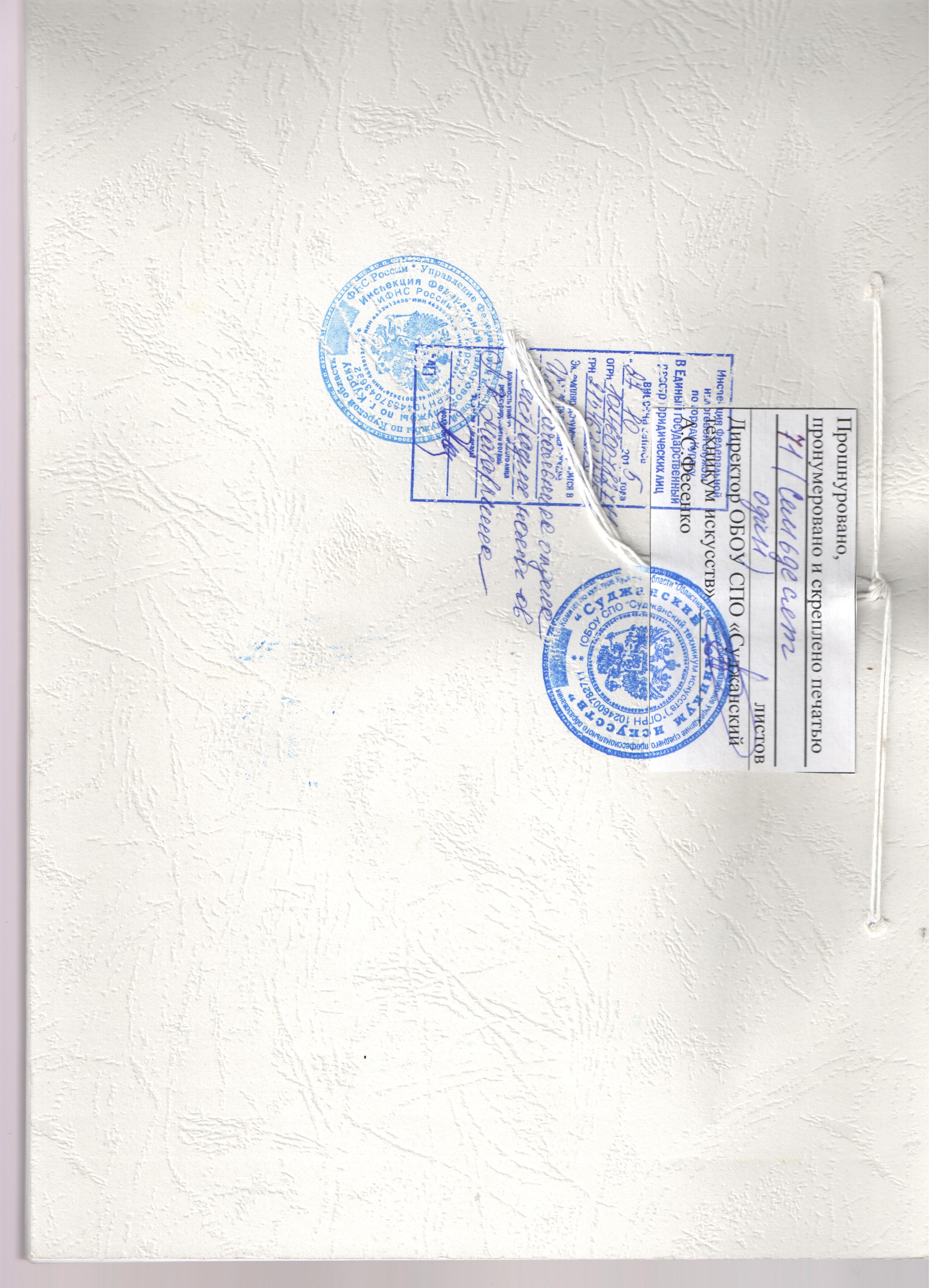 